SHREE SWAMINARAYAN INSTITUTE OF TECHNOLOGY,BHAT, GANDHINAGARA ReportonStudent Start up Research and Innovation Festival as part ofAzadi ka Amrit Mahotsavનવ(શોધા)ત્રિ New ResearcherDated: 26/09/2022 to 04/10/2022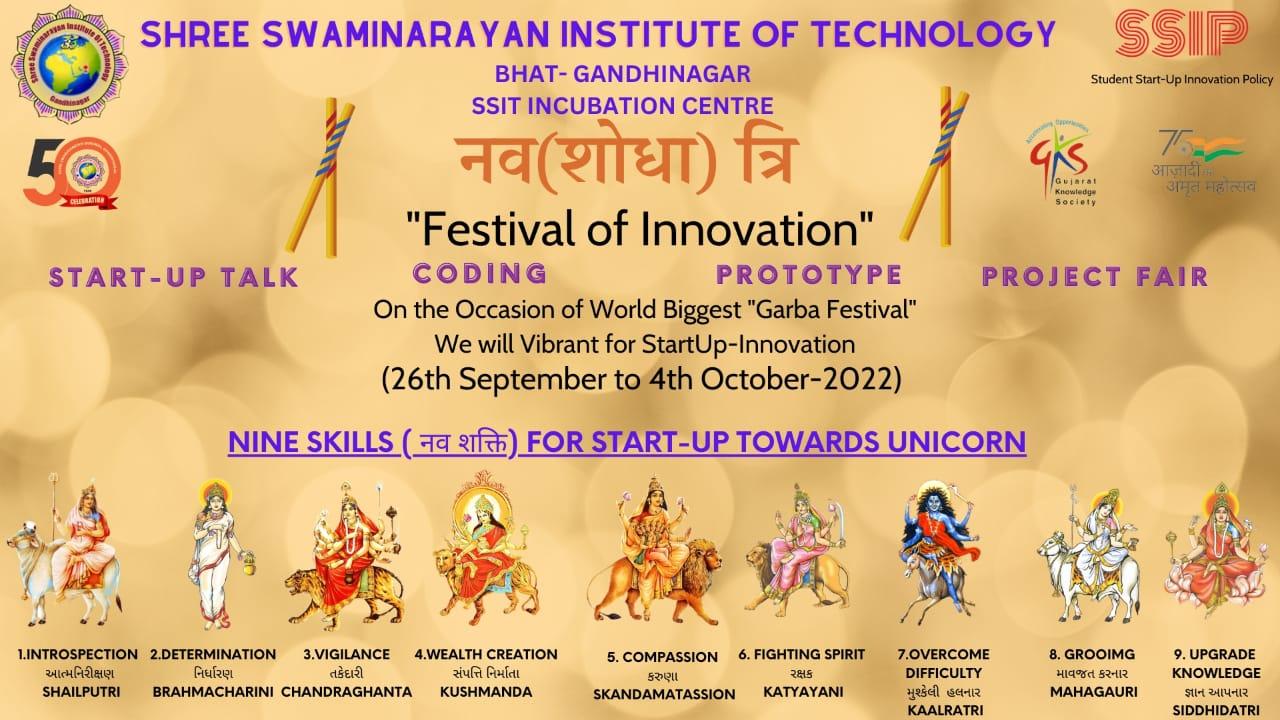 Shree Swaminarayan Institute of Technology, Bhat- Gandhinagar has organized  “નવ(શોધા)ત્રિ              ( Festival of Innovation)”  as part of STUDENT START-UP RESEARCH & INNOVATION FESTIVAL from 26-09-2022 to 04-10-2022 to empower the youth for the Atmanirbhar Bharat.The Event Event ““નવ(શોધા)ત્રિ ( Festival of Innovation)” means nine days of Navratri is celebrate with Nine Skills. The 9 days of Navratri are dedicated to the worship of 9 forms of the Goddess – Shailaputri, Brahmacharini, Chandraghanta, Kushmanda, Skandamata, Katyayani, Kaalaratri, Mahagauri, Durga or ParaShakti.The Theme was on the based “Nine Skill for Stat-up Toward the Unicorn”Learn Introspection from Goddess ShailputriLearn determination from Goddess BrahmachariniLearn Vigilance from Goddess ChandraghantaLearn wealth creation from Goddess KushmandaLearn compassion from Goddess SkandamataLearn the fighting spirit from Goddess KatyayaniLearn to overcome difficulty from Goddess KaalratriLearn grooming and charisma from Goddess MahagauriLearn to upgrade your knowledge and achie skills from Goddess SiddhidatriDifferent Department of SSIT has done number of activity such as Model Presentation, Poster Presentation, Startup talk, Coding, Essay Writing, seminar, Technical Quiz, Web Designing, Hacker Rank etc……First  day : Shailputri- IntrospectionHackerRank is a technology platform that is the standard for assessing developer skills for over 2,800+ companies around the world. By enabling tech managers to objectively evaluate talent at every stage of the recruiting process, HackerRank helps companies hire skilled developers and innovate faster. There are 60 participants in this event and 3 problem sum have been given to them on programming languages like c , c++ , Python and Query in SQL.Winners:Harsh Lohana (3rd CE)Smit Patel (3rd IT)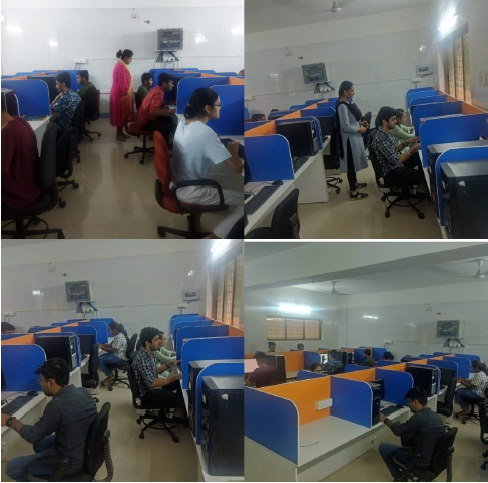 Second  day: Mata Brahmacharini- determinationCreating and delivering projects are important elements in business growth and development in a range of industries, including academia, engineering and marketing. A project presentation provides information regarding the project. It should include key details about the project that give enough information to understand the purpose, scope and development of the project. There are 70 participants in this event and projects are on IOT, ML, AI. Winners:Thakar Abhishek(7th CE)Raval Tilak (5th CE)Chauhan Harsh (5th CE)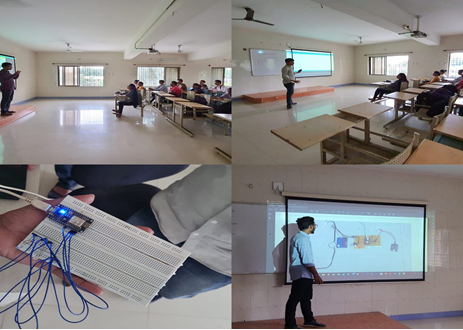 Third day: Mata Chandraghanta-VigilanceSo we have to take care of our Environment and we conducted an Essay writing competition to showcase various reason which destroy our earth due to climate change. The competition was written type where the students showed up their knowledge in the way they see this enthusiastic world and how engineers can contribute it enormously comprising the topic “CLIMATE CHANGE ON EARTH” Overall, 100 students from the first year engineering submitted their essay’s. Considering these responses, the faculty coordinator selected 10 best essays out of 80 by rating them over 6 various parameters- Creativity, Structure, Grammar, Adherence to Topic, Length & Wow-Factor. Winner1. Patel karm2. Dave Bhargavi3. Vaudehi Thakkar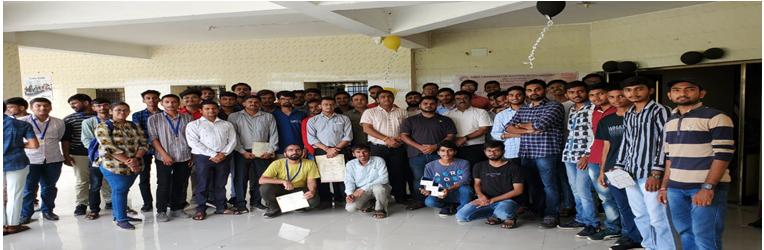 Four and Fifth  day :Kushmanda. ,Skandamata -wealth creation and compassion  So as a innovator we should have all skill as mention above.  4 hrs spans was allotted for participants to ready their models. The competition was held at 2nd floor in their classes. Overall, 120 students from the Mechanical Department attended. Further these were judged by Prof. Dharmesh Vandra, Prof. Hitesh Vandra and Prof. Shanjay Sharma. They selected 2 Models as winner team and runners up team. Students enjoy and learn a lot by this model making event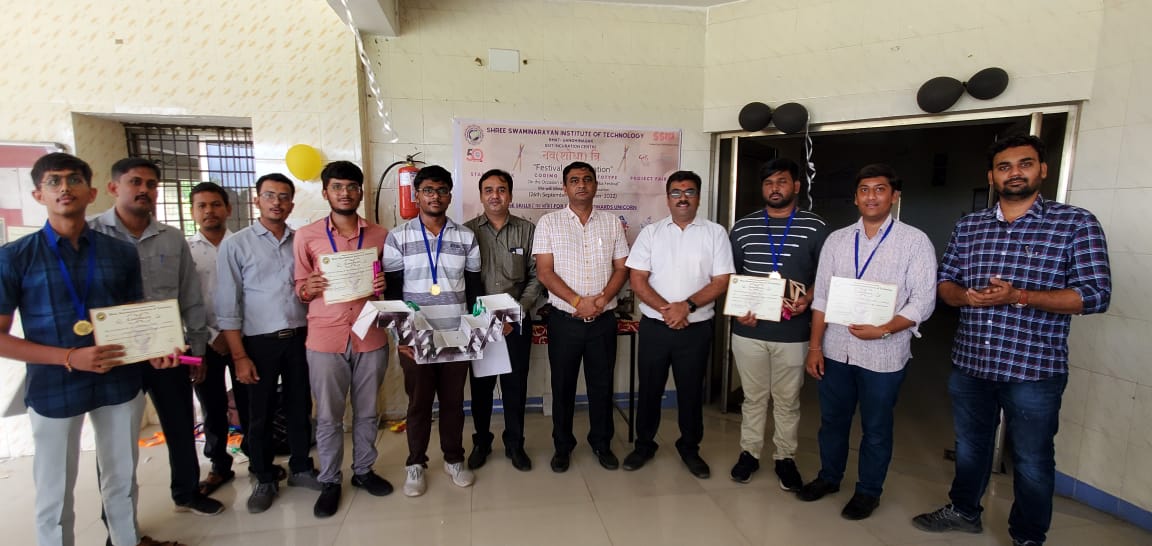 Six, Seven and Eight Day: Mata Katyayani, Kaalratri, Mahagauri -fighting spirit, overcome difficulty, grooming and charisma.On this day ‘Urban town planning’ competition was organized by the students of civil engineering as an initiative to discover the nine skills in the students, competition was held at Ground floor B-block, 6 groups of total 50+ students from the 2nd and 3rd year engineering participated in this event and the entire group has completed this Prototype model in within the time limit. Considering these responses, the faculty coordinator selected top 2 Prototype model out of 6 groups by rating them over 6 various parameters like idea and concept, town planning criteria and guidelines, Creativity and Structure. Further these were judged by Dr. Hitesh Vandra Sir, Prof. Sanjay Sharma sir and Prof.Dipika shah. They selected 1 winner and first runners up of participants namely:1.	Patel Archita and group (winner)2.	Shah Prit and group 3rd sem civil (first runner’s up)SHREE SWAMINARAYAN INSTITUTE OF TECHNOLOGY,BHAT, GANDHINAGARA ReportonStudent Start up Research and Innovation Festivalas part ofAzadi ka Amrit Mahotsavનવ(શોધા)ત્રિ New ResearcherDated:08/10/2022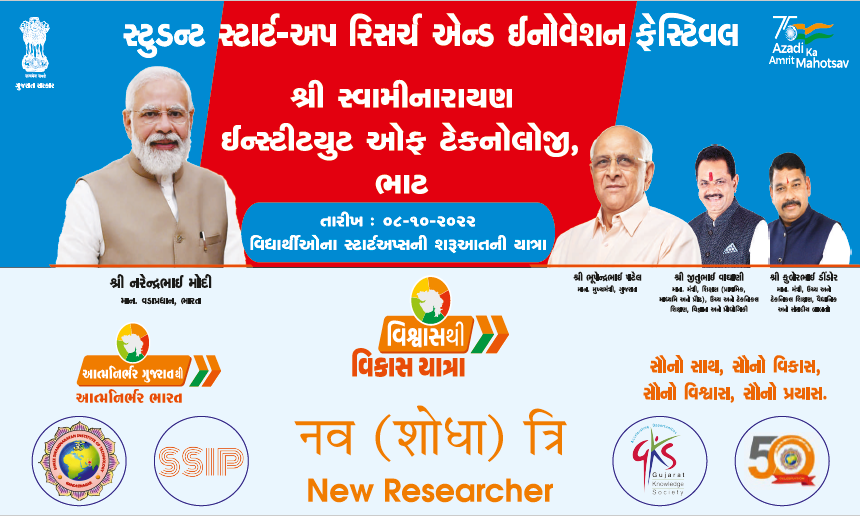 Student Startup Research and Innovation Festivalminute to minute programShree Swaminarayan Institute of Technology, Bhat- Gandhinagar has organized  “નવ(શોધા)ત્રિ              ( Festival of Innovation)- New Researcher”  as part of STUDENT START-UP RESEARCH & INNOVATION FESTIVAL on 08-10-2022 to empower the youth for the Atmanirbhar Bharat. The program was successfully inaugurated  with the lighting of lamp by a group of dignitaries Chief Guest- Shri. Jaswatbhai Patel (Chairman-Standing Committee-Gandhinagar Municipal Corporation), Speaker- Mr. Jay Joshi (Program Head, i-Hub), Prof. Dharmesh Vandra(Director-SSIT), Dr. Hitesh Wandra(Principal-SSIT), Prof. Ripan Patel(Cordinator-SSIP).Prof. Dharmesh Vandra (Director-SSIT) formally welcomed all the dignitaries present on the dais and faculties & students. He mentioned about the significance of SSIP2.0 and its aims. He motivated everyone to actively participate in the Start-up. He also described about the SSIT Incubation center activities.Shri. Jaswatbhai Patel(Chairman-Standing Committee-GMC) described the importance of SSIP2.0. He also described different Gujarat government Scheme and new business opportunities. He also motivated everyone to actively participate in the Innovation and to get benefit. He encouraged the students to take up the challenge of perusing entrepreneurial carrier.Shri. Jaswatbhai Patel and Mr. jay Joshi have Felicitate the Success Star-up at SSIT Incubation Center.In the end, Prof. Ripan Patel  offered a vote of thanks to all including Chief Guest- Shri. Jaswatbhai Patel), Speaker- Mr. Jay Joshi Prof. Dharmesh Vandra(Director-SSIT), Dr. Hitesh Wandra(Principal-SSIT). He also thanked SSIT Parivar for providing all kind of facilities to conduct such event in the centre.Speaker- Mr. Jay Joshi (Program Head, i-Hub) take the session for 1 hour on New Researcher. More than 100 students was present. Where he has focused on SSIP2.0 Policy and FundStart with a great Idea…….  Make a Business Plan…….  Secure Funding for your Start-up……  Develop a marketing Plan…Photo Gallery Felicitation of Success Star-up at SSIT Incubation CenterMedia Coverage 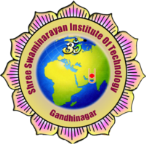 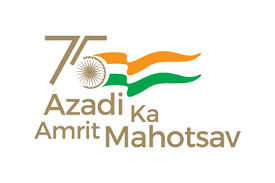 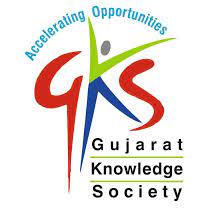 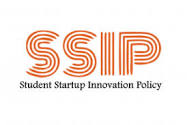 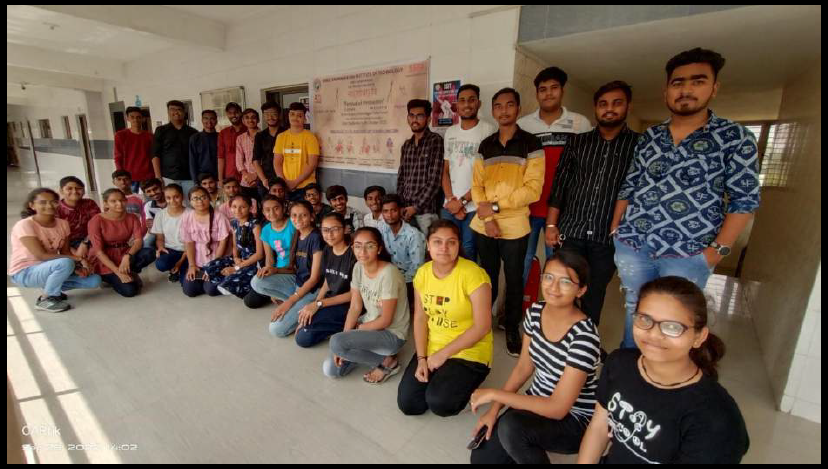 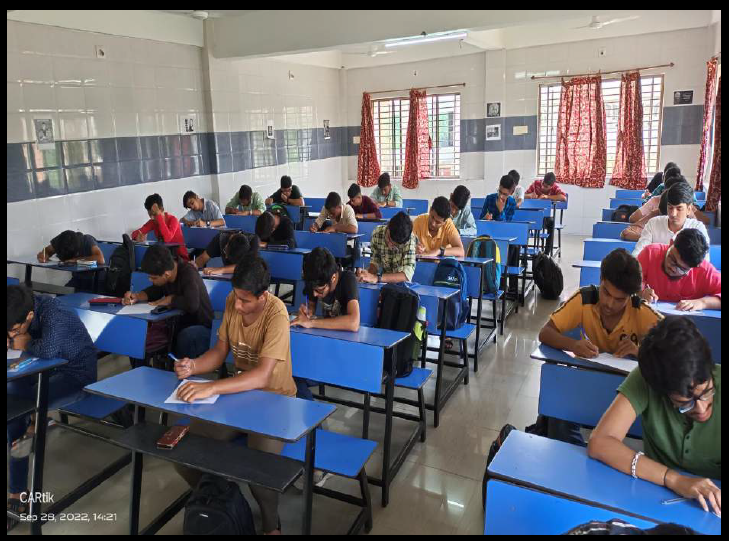 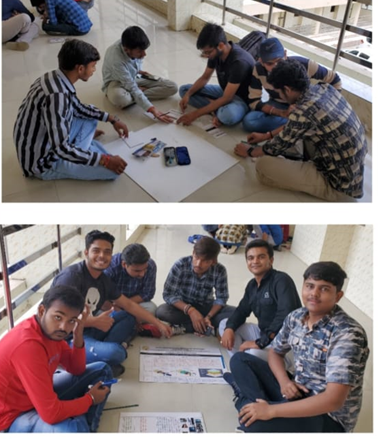 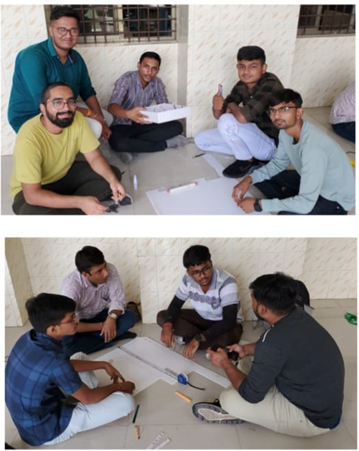 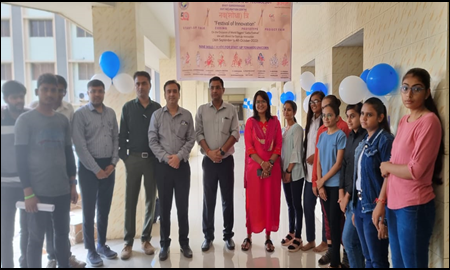 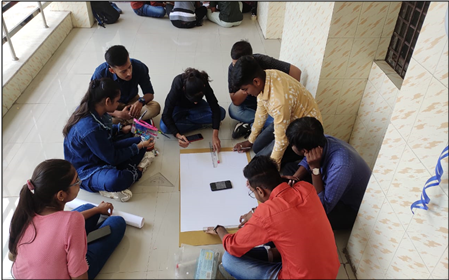 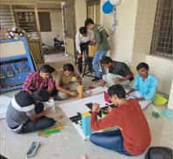 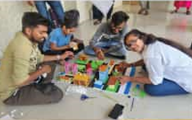 ItemDurationArrival of chief guests and dignitaries on stage5 MinutesLighting of Lamp by Chief Guest and the dignitaries on the Dais10 MinutesThe Director of SSIT declares the Function Open10 MinutesFelicitation of Chief Guest on the Dais10 MinutesAbout the SSIT Incubation Center10 MinutesSSIP2.0 address by the Chief Guest10 MinutesSuccess Story of SSIT Incubation Center20 MinutesVote of Thanks by the Coordinator5 MinutesNational Anthem5 MinutesExpert Talk60 Minutes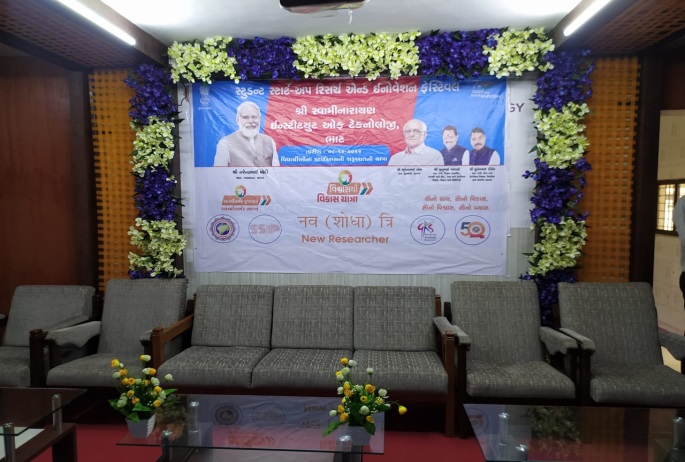 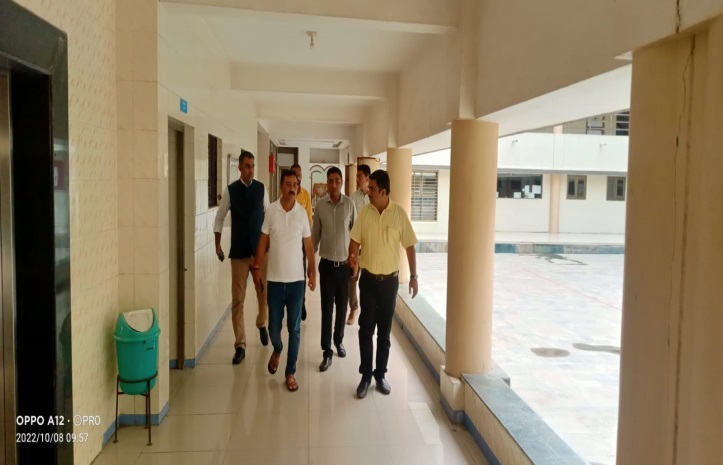 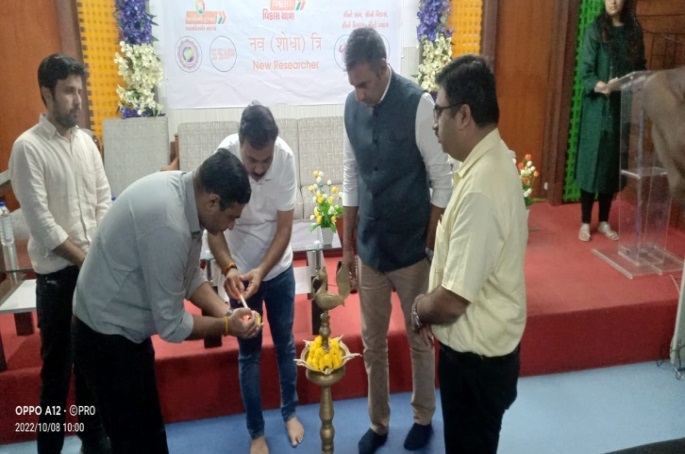 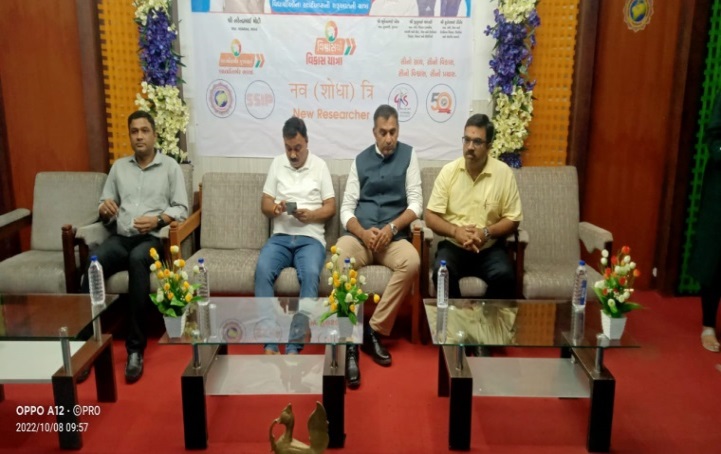 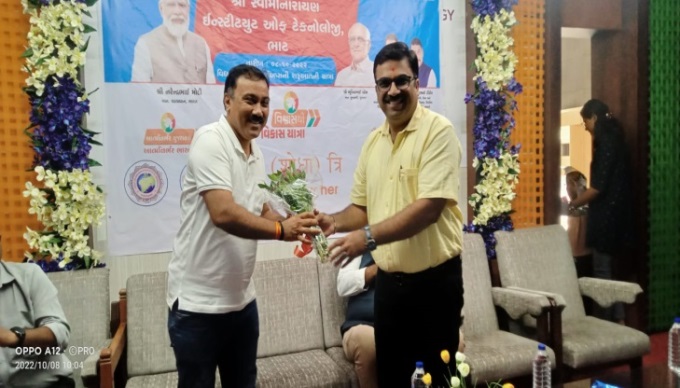 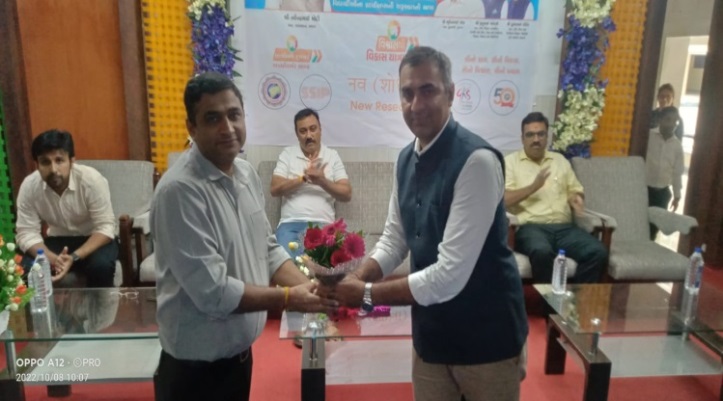 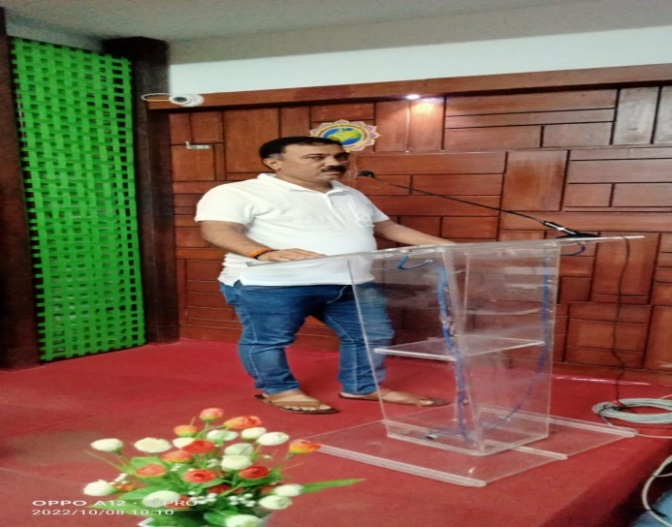 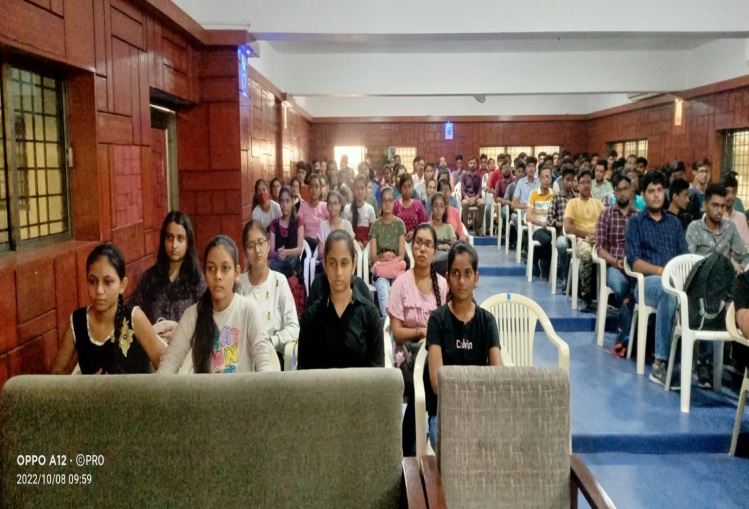 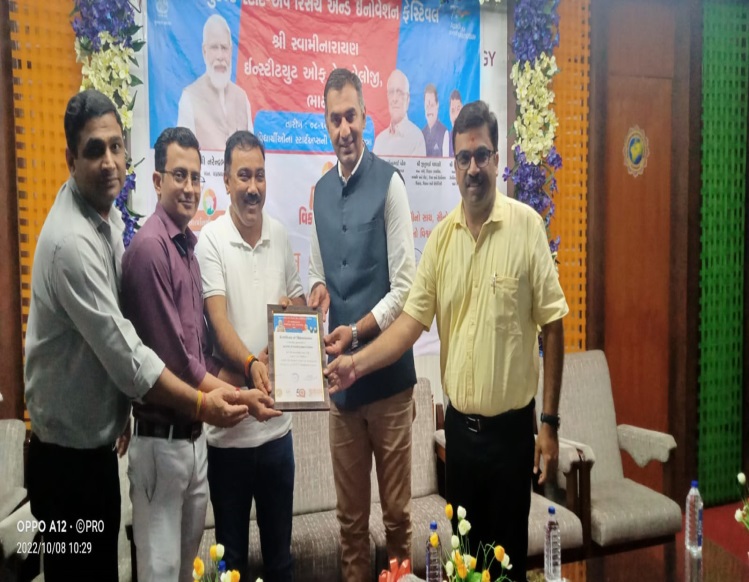 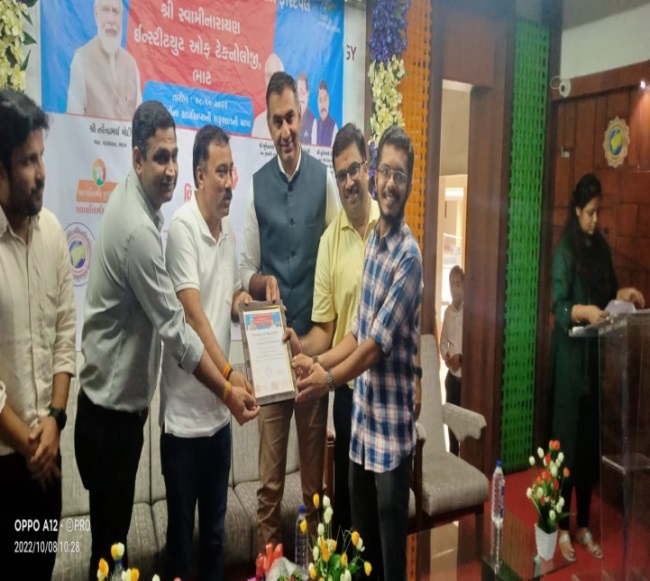 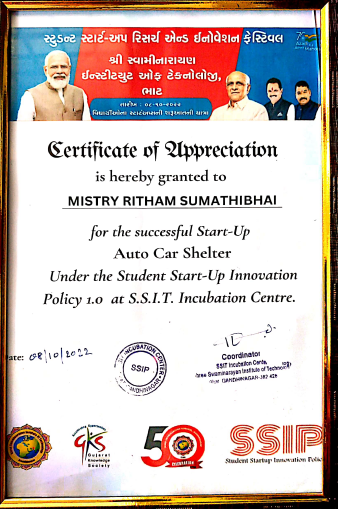 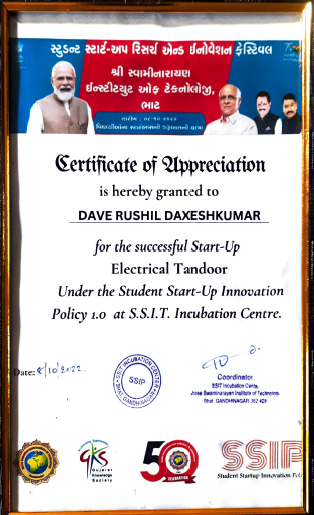 Student Name : Mistry Ridham Prototype : Autocare Shelters:   Autocare shelters provide portable (Folding) car parking garage to those people, who don’t have their parking place. People facing lot of problem of bird drop, scratching, sunlight in summer and rain. To overcome this problem Autocare shelters is best option. His annual turnover is 5 lakh and he is planning to increase it by 10 lakh in coming Year.Student Name: Dave Rushil Prototype : Electric Tandoor The main objective is to develop a new blacksmith furnace, which can increase the efficiency by reduce the heat loss of present furnace. In this blacksmith furnace, the cost is not so high and affordable to normal blacksmiths. Maintenance is very low. Assembly is very simple. His annual turnover is 3 lakh and he is planning to increase it by 10 lakh in coming Year.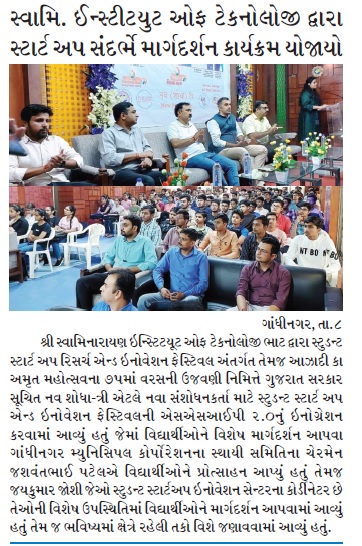 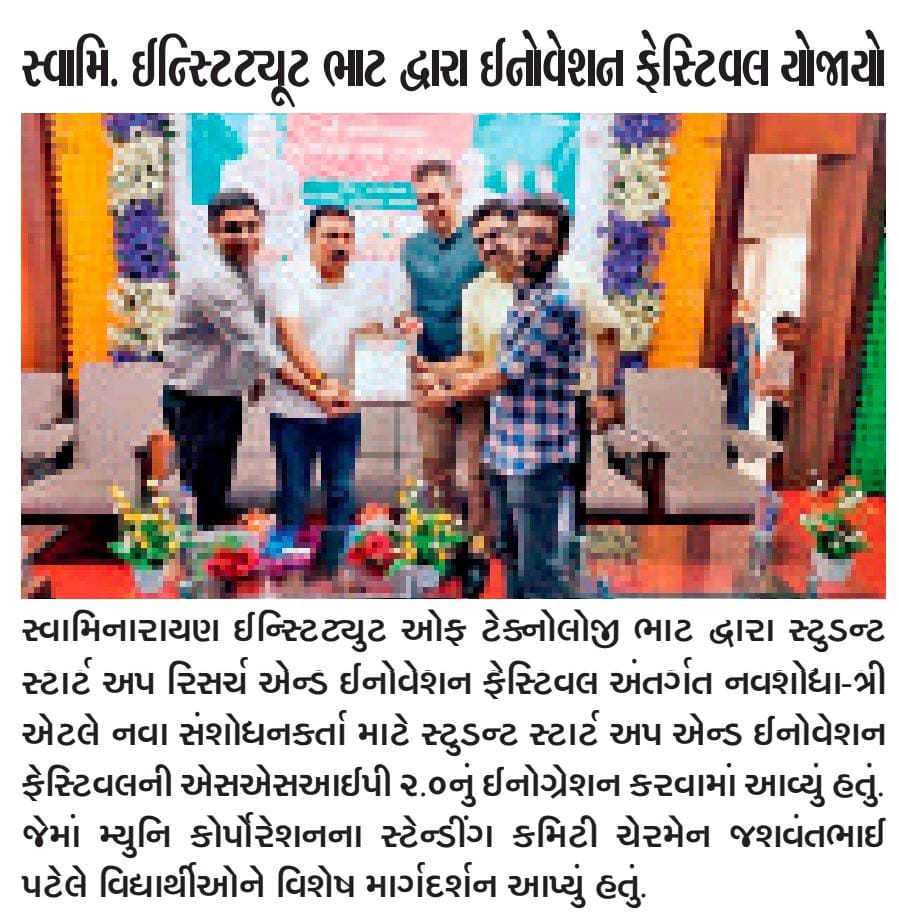 Sr. NoEnroll NoName of ParticipantSemBranchEvent1211250116001PATEL SMIT MINESHKUMAR3rd SemITFirst  day : Shailputri- Introspection2211250116002PATEL DAKSH ROHITKUMAR3rd SemITFirst  day : Shailputri- Introspection3211250116003BABARIYA DEVANSHU BHAVESHBHAI3rd SemITFirst  day : Shailputri- Introspection4211250116004Prajapati Gautam Minaxiben3rd SemITFirst  day : Shailputri- Introspection5211250116006Patel Yash Pravinbhai3rd SemITFirst  day : Shailputri- Introspection6211250116007DOMADIYA MEET VIMALBHAI3rd SemITFirst  day : Shailputri- Introspection7211250116008PATEL JAY ASHOKBHAI3rd SemITFirst  day : Shailputri- Introspection8211250116009PRAJAPATI DARSHANKUMAR3rd SemITFirst  day : Shailputri- Introspection9211250116010Patel Zeelkumar Prakashkumar3rd SemITFirst  day : Shailputri- Introspection10211250116011SAPARIYA URVI RAJESHBHAI3rd SemITFirst  day : Shailputri- Introspection11211250116012PATEL NEHANG PRAKASHBHAI3rd SemITFirst  day : Shailputri- Introspection12211250116013PATEL RENA HARSHADKUMAR3rd SemITFirst  day : Shailputri- Introspection13211250116014Borisa Adhya Sunil 3rd SemITFirst  day : Shailputri- Introspection14211250116015MANGLANI VIVEK DILIP3rd SemITFirst  day : Shailputri- Introspection15211250116016PATEL VIDHI ASHVINKUMAR3rd SemITFirst  day : Shailputri- Introspection16211250116017RATHOD DIYABEN RAMESHBHAI3rd SemITFirst  day : Shailputri- Introspection17211250116018DABHI TIRTHRAJSINH RAJENDRASINH3rd SemITFirst  day : Shailputri- Introspection18211250116019SUTHAR DIVY BHARATBHAI3rd SemITFirst  day : Shailputri- Introspection19211250116020PATEL URVIL ANILBHAI3rd SemITFirst  day : Shailputri- Introspection20211250116021PRAJAPATI VINIT RAJESHBHAI3rd SemITFirst  day : Shailputri- Introspection21211250116022SAIYED RAHIL RIYAZAHMED3rd SemITFirst  day : Shailputri- Introspection22211250116023TOMAR NITIN K. BRIJENDRA SINGH3rd SemITFirst  day : Shailputri- Introspection23211250116024CHAUDHARY VISHAL SURESHKUMAR3rd SemITFirst  day : Shailputri- Introspection24211250116025TOMAR ABHAY SUBODHSINGH3rd SemITFirst  day : Shailputri- Introspection25211250116026GUPTA VIVEKKUMAR JITENDRAKUMAR3rd SemITFirst  day : Shailputri- Introspection26211250116027JOSHI VANSHIL VISHAL3rd SemITFirst  day : Shailputri- Introspection27211250116028PATEL NEER JAYANTIBHAI3rd SemITFirst  day : Shailputri- Introspection28211250116029PATEL MAITRI HARESHBHAI3rd SemITFirst  day : Shailputri- Introspection29211250116030KUMPAVAT KEVALSINH SUBHASHSINH3rd SemITFirst  day : Shailputri- Introspection30211250116031PATEL AYUSH ASHVINKUMAR3rd SemITFirst  day : Shailputri- Introspection31211250116032VAGHELA JAYPRAKASH KANJIBHAI3rd SemITFirst  day : Shailputri- Introspection32211250116033PATEL TEJ JAYESHBHAI3rd SemITFirst  day : Shailputri- Introspection33211250116034KUCHARA RAJAT RASIKLAL3rd SemITFirst  day : Shailputri- Introspection34211250116035PRAJAPATI SMIT MANOJBHAI3rd SemITFirst  day : Shailputri- Introspection35211250116036SHAH HET VIPULKUMAR3rd SemITFirst  day : Shailputri- Introspection36211250116037THAKOR AMITSINHJI CHANDUJI3rd SemITFirst  day : Shailputri- Introspection37211250116038KADIA DEEP BHAVESHBHAI3rd SemITFirst  day : Shailputri- Introspection38211250116039PATEL MAULYA VISHNUKUMAR3rd SemITFirst  day : Shailputri- Introspection39211250116040PANKHANIYA YAGNESH SATISHKUMAR3rd SemITFirst  day : Shailputri- Introspection40211250116041PATEL PARTH KAUSHIKBHAI3rd SemITFirst  day : Shailputri- Introspection41211250116043PATEL MEET SURESHKUMAR3rd SemITFirst  day : Shailputri- Introspection42211250116044BARIA KRISHNA DIVYANAND3rd SemITFirst  day : Shailputri- Introspection43211250116046PARMAR PARTHKUMAR3rd SemITFirst  day : Shailputri- Introspection44211250116047PATEL VRAJ MINESHKUMAR3rd SemITFirst  day : Shailputri- Introspection45211250116049BADRESHIYA PARTHIV RASHIKBHAI3rd SemITFirst  day : Shailputri- Introspection46211250116050CHAVDA DHANLAXMI KAMLESHBHAI3rd SemITFirst  day : Shailputri- Introspection47211250116052RUDANI VAIBHAV CHETANBHAI3rd SemITFirst  day : Shailputri- Introspection48211250116053PATEL MAHARSHI ASHOKKUMAR3rd SemCEFirst  day : Shailputri- Introspection49211250116055Harsh Mishra3rd SemCEFirst  day : Shailputri- Introspection50211250116057PATEL SAKSHI RAVINDRABHAI3rd SemCEFirst  day : Shailputri- Introspection51211250107025Lohana Harsh3rd SemCEFirst  day : Shailputri- Introspection52211250107026PANARA KRISHABEN MANOJKUMAR3rd SemCEFirst  day : Shailputri- Introspection53211250107027PRAJAPATI MOHITKUMAR GUNVANTBHAI3rd SemCEFirst  day : Shailputri- Introspection54211250107028SINGH RISHAVKUMAR SHIVKUMAR3rd SemCEFirst  day : Shailputri- Introspection55211250107029ISRANI SIMRAN HARESHKUMAR3rd SemCEFirst  day : Shailputri- Introspection56211250107030PARIKH DHRUMI RAJESH3rd SemCEFirst  day : Shailputri- Introspection57211250107031SHARMA PANKAJ RAJUBHAI3rd SemCEFirst  day : Shailputri- Introspection58211250107032MAURYA KAUSHIKKUMAR RAJESH3rd SemCEFirst  day : Shailputri- Introspection59211250107034MAURYA NARENDRAKUMAR RAJESH3rd SemCEFirst  day : Shailputri- Introspection60211250107035PATEL VEDKUMAR ASHOKKUMAR3rd SemCEFirst  day : Shailputri- Introspection61201250107001Manvi Nitinkumar Patel5th SemCESecond Day: Mata Bhramcharini-Determination62201250107002Shivam kumar5th SemCESecond Day: Mata Bhramcharini-Determination63201250107003PARMAR DEVANSHU RAJESHBHAI5th SemCESecond Day: Mata Bhramcharini-Determination64201250107004Sindhi Divya Manojkumar5th SemCESecond Day: Mata Bhramcharini-Determination65201250107005Patel Shruti J5th SemCESecond Day: Mata Bhramcharini-Determination66201250107006PATEL PARTH AKSHAYBHAI5th SemCESecond Day: Mata Bhramcharini-Determination67201250107007Samarth Kamesh Raval5th SemCESecond Day: Mata Bhramcharini-Determination68201250107008PATEL FENIL PANKAJBHAI5th SemCESecond Day: Mata Bhramcharini-Determination69201250107009Sakshi Patel5th SemCESecond Day: Mata Bhramcharini-Determination70201250107010Zinkal patel5th SemCESecond Day: Mata Bhramcharini-Determination71201250107011Diya bhavsar5th SemCESecond Day: Mata Bhramcharini-Determination72201250107012Kadia Nikhil Hasmukhbhai5th SemCESecond Day: Mata Bhramcharini-Determination73201250107013Ravi Chandegara5th SemCESecond Day: Mata Bhramcharini-Determination74201250107014Patel Sahil Pankajbhai5th SemCESecond Day: Mata Bhramcharini-Determination75201250107015Alagiya bhargav P5th SemCESecond Day: Mata Bhramcharini-Determination76201250107016PATEL SAHIL RASIKBHAI5th SemCESecond Day: Mata Bhramcharini-Determination77201250107017Panchal sahil5th SemCESecond Day: Mata Bhramcharini-Determination78201250107019Ayush5th SemCESecond Day: Mata Bhramcharini-Determination79201250107020Patel Kunj Kalpeshbhai5th SemCESecond Day: Mata Bhramcharini-Determination80201250107021Gajera Srushti5th SemCESecond Day: Mata Bhramcharini-Determination81201250107022Disha Patel5th SemCESecond Day: Mata Bhramcharini-Determination82201250107024Patel Namra5th SemCESecond Day: Mata Bhramcharini-Determination83201250107025NIDHI PATEL5th SemCESecond Day: Mata Bhramcharini-Determination84201250107026Jadeja Rajdipsinh N.5th SemCESecond Day: Mata Bhramcharini-Determination85201250107027PATEL ARPITKUMAR KIRITBHAI5th SemCESecond Day: Mata Bhramcharini-Determination86201250107028Gupta Sanjana5th SemCESecond Day: Mata Bhramcharini-Determination87201250107029Priyanshu Anilkumar Sharma5th SemCESecond Day: Mata Bhramcharini-Determination88201250107030Aailasingani Sahil T.5th SemCESecond Day: Mata Bhramcharini-Determination89201250107031GOHIL VIDHI VIPULBHAI5th SemCESecond Day: Mata Bhramcharini-Determination90201250107032KATHAROTIYA NIRAV ASHWINBHAI5th SemCESecond Day: Mata Bhramcharini-Determination91201250107033Gadhavi Pradeepsinh Kailashsinh5th SemCESecond Day: Mata Bhramcharini-Determination92201250107034Astha Sunil Pandey5th SemCESecond Day: Mata Bhramcharini-Determination93201250107036Pachani Harsh Pravinbhai5th SemCESecond Day: Mata Bhramcharini-Determination94201250107037Harsh vyas5th SemCESecond Day: Mata Bhramcharini-Determination95201250107040Doda Dev Ravindra5th SemCESecond Day: Mata Bhramcharini-Determination96201250107041Devdutt Bhaveshkumar Panchal5th SemCESecond Day: Mata Bhramcharini-Determination97201250107042CHAUHAN PRANAV PRAVINBHAI5th SemCESecond Day: Mata Bhramcharini-Determination98201250107043TEKWANI HIMANSHU KESHAVBHAI5th SemCESecond Day: Mata Bhramcharini-Determination99201250107044Kumawat vasudev Rewataram5th SemCESecond Day: Mata Bhramcharini-Determination100201250107046MALI SAMIR HARISHBHAI5th SemCESecond Day: Mata Bhramcharini-Determination101201250107047Prasad Raviraj5th SemCESecond Day: Mata Bhramcharini-Determination102201250107048PARMAR SHIVAM ARVINDBHAI5th SemCESecond Day: Mata Bhramcharini-Determination103201250107050Sahil Maurya5th SemCESecond Day: Mata Bhramcharini-Determination104201250107051PANCHAL JAY JAGDISHBHAI5th SemCESecond Day: Mata Bhramcharini-Determination105201250107053Prajapati prem k5th SemCESecond Day: Mata Bhramcharini-Determination106201250107054Prajapati yash Prakashbhai5th SemCESecond Day: Mata Bhramcharini-Determination107201250107055Preya5th SemCESecond Day: Mata Bhramcharini-Determination108201250107056Harsh chuahan5th SemCESecond Day: Mata Bhramcharini-Determination109201250107057PATEL YASH KAMLESHBHAI5th SemCESecond Day: Mata Bhramcharini-Determination110201250107058PATEL VEDANT PRAMESHKUMAR5th SemCESecond Day: Mata Bhramcharini-Determination111201250107059GHUMALIYA VISHV VIRJIBHAI5th SemCESecond Day: Mata Bhramcharini-Determination112211250107501KUNADIYA NEHA JITESHBHAI5th SemCESecond Day: Mata Bhramcharini-Determination113211250107502GARASIA CHANDANI KALUSINH5th SemCESecond Day: Mata Bhramcharini-Determination114211250107503PATEL RUTVI VISHALBHAI5th SemCESecond Day: Mata Bhramcharini-Determination115211250107504SUVAGIYA KUNAL CHIMANBHAI5th SemCESecond Day: Mata Bhramcharini-Determination116211250107505CHAUDHARI TORALBEN RANCHHODBHAI5th SemCESecond Day: Mata Bhramcharini-Determination117211250107507PATHAN NOMANKHAN HABIBKHAN5th SemCESecond Day: Mata Bhramcharini-Determination118211250107508PATEL SAKSHI ASHISHKUMAR5th SemCESecond Day: Mata Bhramcharini-Determination119211250107509NAYAK SMIT KAMLESHBHAI5th SemCESecond Day: Mata Bhramcharini-Determination120211250107510BAROT SACHINKUMAR PRAVINKUMAR5th SemCESecond Day: Mata Bhramcharini-Determination121211250107511KAPADI SURESHBHAI RAMESHJI5th SemCESecond Day: Mata Bhramcharini-Determination122211250107512PARMAR VINAYKUMAR JAGDISHBHAI5th SemCESecond Day: Mata Bhramcharini-Determination123211250107513PATEL ROSHANI KALPESHKUMAR5th SemCESecond Day: Mata Bhramcharini-Determination124211250107514PRAJAPATI FRESTI MUKESHBHAI5th SemCESecond Day: Mata Bhramcharini-Determination125211250107515CHAUHAN VIGNESHSINH HARSHADSINH5th SemCESecond Day: Mata Bhramcharini-Determination126211250107516MALI SHRUTI AJAYBHAI5th SemCESecond Day: Mata Bhramcharini-Determination127211250107517MEGH NIRAV JANI5th SemCESecond Day: Mata Bhramcharini-Determination128211250107518RAVAL TILAK5th SemCESecond Day: Mata Bhramcharini-Determination129211250107519CHAUHAN HARSHKUMAR RAJESHBHAI5th SemCESecond Day: Mata Bhramcharini-Determination130211250107520SHARMA BHAVY NILESHKUMAR5th SemCESecond Day: Mata Bhramcharini-Determination131221250116001AKOLIYA JAY KAMLESHBHAI1 semITThird day: Mata Chandraghanta-Vigilance132221250116002BAROT HETVI ANILKUMAR1 semITThird day: Mata Chandraghanta-Vigilance133221250116003BHATT DEV KAUSHIKBHAI 1 semITThird day: Mata Chandraghanta-Vigilance134221250116004BHUVA DEEP RAJESHKUMAR1 semITThird day: Mata Chandraghanta-Vigilance135221250116005DAVE BHARGAVI MAYURBHAI1 semITThird day: Mata Chandraghanta-Vigilance136221250116006DESAI MIHIRKUMAR PRAFULBHAI1 semITThird day: Mata Chandraghanta-Vigilance137221250116007DHANKECHA JENIL JITENDRABHAI1 semITThird day: Mata Chandraghanta-Vigilance138221250116008DUBEY KAUSHAL SATENDRA1 semITThird day: Mata Chandraghanta-Vigilance139221250116009GAJERA NIDHIBEN JAYANTILAL1 semITThird day: Mata Chandraghanta-Vigilance140221250116010GOSWAMI DEVBHARTI NAYANBHARTI1 semITThird day: Mata Chandraghanta-Vigilance141221250116011HET PATEL1 semITThird day: Mata Chandraghanta-Vigilance142221250116012JETHVA DARSHAN JAGDISHBHAI1 semITThird day: Mata Chandraghanta-Vigilance143221250116013KHANPARA DRASHTIBEN YOGESHBHAI1 semITThird day: Mata Chandraghanta-Vigilance144221250116014KORIYA MINAL ASHOKBHAI1 semITThird day: Mata Chandraghanta-Vigilance145221250116015KOTADIYA BHARGAV VIJAYBHAI1 semITThird day: Mata Chandraghanta-Vigilance146221250116016KSHATRIYA PRATIKSINGH VIRENDRASINGH1 semITThird day: Mata Chandraghanta-Vigilance147221250116017MEHTA DAKSH CHIRAGBHAI1 semITThird day: Mata Chandraghanta-Vigilance148221250116018NEHA KETANKUMAR BHATT1 semITThird day: Mata Chandraghanta-Vigilance149221250116019ODD ANAND VIJAYBHAI1 semITThird day: Mata Chandraghanta-Vigilance150221250116020PAL CHITRA DILIPSINH1 semITThird day: Mata Chandraghanta-Vigilance151221250116021PALALIYA DEVARSH KIRANBHAI1 semITThird day: Mata Chandraghanta-Vigilance152221250116022PANCHAL KRISHNA BHARATKUMAR1 semITThird day: Mata Chandraghanta-Vigilance153221250116023PANCHAL VISHAL MAHENDRAKUMAR1 semITThird day: Mata Chandraghanta-Vigilance154221250116024PARMAR YUVRAJSINH PREMJIBHAI1 semITThird day: Mata Chandraghanta-Vigilance155221250116025PATEL AKASHKUMAR MAHESHBHAI1 semITThird day: Mata Chandraghanta-Vigilance156221250116026PATEL ANJALIBEN RAVINDRAKUMAR1 semITThird day: Mata Chandraghanta-Vigilance157221250116027PATEL ARYAN HEMANTBHAI1 semITThird day: Mata Chandraghanta-Vigilance158221250116028PATEL DEVSHREE ALPESHKUMAR1 semITThird day: Mata Chandraghanta-Vigilance159221250116029PATEL DHRUV JAGDISHBHAI1 semITThird day: Mata Chandraghanta-Vigilance160221250116030PATEL DHRUVI NILESHKUMAR1 semITThird day: Mata Chandraghanta-Vigilance161221250116031PATEL HARSHKUMAR PANKAJKUMAR 1 semITThird day: Mata Chandraghanta-Vigilance162221250116032PATEL JIGAR RAKESHKUMAR1 semITThird day: Mata Chandraghanta-Vigilance163221250116033PATEL KARMKUMAR PANKAJKUMAR1 semITThird day: Mata Chandraghanta-Vigilance164221250116034PATEL SMEET VIPULBHAI1 semITThird day: Mata Chandraghanta-Vigilance165221250116035PATEL SUJAL CHETANBHAI1 semITThird day: Mata Chandraghanta-Vigilance166221250116036PATEL SUJAL MAHESHBHAI1 semITThird day: Mata Chandraghanta-Vigilance167221250116037PATEL YAKSH MUKESHBHAI1 semITThird day: Mata Chandraghanta-Vigilance168221250116038RADADIYA RITUL ASHOKBHAI1 semITThird day: Mata Chandraghanta-Vigilance169221250116039RAJPUT SANJANA SHASHIBHUSAN1 semITThird day: Mata Chandraghanta-Vigilance170221250116041RAO SHALIN VIRENDRASINH1 semITThird day: Mata Chandraghanta-Vigilance171221250116042RATHOD KRISH PRATAPBHAI1 semITThird day: Mata Chandraghanta-Vigilance172221250116043SAVALIYA SUJAL GUNJANBHAI1 semITThird day: Mata Chandraghanta-Vigilance173221250116044SHARMA BHAVIK PRADIP1 semITThird day: Mata Chandraghanta-Vigilance174221250116045SOLANKI KRUSHNASINH LABHUBHAI1 semITThird day: Mata Chandraghanta-Vigilance175221250116046SUTHAR PRATHAM MAHENDRA1 semCEThird day: Mata Chandraghanta-Vigilance176221250116047SUTHAR SUJAL VIJAYKUMAR1 semCEThird day: Mata Chandraghanta-Vigilance177221250116048SUTHAR YASH CHAMPAKKUMAR1 semCEThird day: Mata Chandraghanta-Vigilance178221250116049THAKUR SAUMYASINGH RAJESHSINGH1 semCEThird day: Mata Chandraghanta-Vigilance179221250116050TIRTH YOMESHKUMAR PATEL1 semCEThird day: Mata Chandraghanta-Vigilance180221250116051TIWARI ARUN SANJIVKUMAR1 semCEThird day: Mata Chandraghanta-Vigilance181221250116052TRADA MONIKA ARVINDBHAI1 semCEThird day: Mata Chandraghanta-Vigilance182221250116053VAGHASIYA VRAJ KIRITBHAI1 semCEThird day: Mata Chandraghanta-Vigilance183221250116054VAISHNAV SHRUTI PRAKASH1 semCEThird day: Mata Chandraghanta-Vigilance184221250116055VYAS HELI HITESHKUMAR1 semCEThird day: Mata Chandraghanta-Vigilance185221250116056YADAV RAKESH NARAYAN BHAI1 semCEThird day: Mata Chandraghanta-Vigilance186221250116057DARSHAN PATEL1 semCEThird day: Mata Chandraghanta-Vigilance187221250116058PATEL DHRUMIL SURESHBHAI1 semCEThird day: Mata Chandraghanta-Vigilance188221250107002BHADORIYA KHUSHI ANILSINH1 semCEThird day: Mata Chandraghanta-Vigilance189221250107003BHOOMI PARMAR1 semCEThird day: Mata Chandraghanta-Vigilance190221250107004BRAHMBHATT DRUPESH RAJESHKUMAR1 semCEThird day: Mata Chandraghanta-Vigilance191221250107005CHAUDHARY DEV ABHUBHAI1 semCEThird day: Mata Chandraghanta-Vigilance192221250107007GADHAVI VIDHAN JANAKKUMAR1 semCEThird day: Mata Chandraghanta-Vigilance193221250107008GAJERA VIVEK PARESHBHAI1 semCEThird day: Mata Chandraghanta-Vigilance194221250107009GUPTA SHRESTHA HARIOM1 semCEThird day: Mata Chandraghanta-Vigilance195221250107010HIMANSHU TIWARI1 semCEThird day: Mata Chandraghanta-Vigilance196221250107011JETHVA AASTHA RAJNIKANT1 semCEThird day: Mata Chandraghanta-Vigilance197221250107012KADAM AADITYA DEEPAK1 semCEThird day: Mata Chandraghanta-Vigilance198221250107013KAPADIYA SUJAL PRAVIN1 semCEThird day: Mata Chandraghanta-Vigilance199221250107014KIRTAN TANTI1 semCEThird day: Mata Chandraghanta-Vigilance200221250107015KURESHI MAHAMADA ADIL IBRAHEEMMAHAMADA1 semCEThird day: Mata Chandraghanta-Vigilance201221250107016MAURYA SUMIT RAMNATH 1 semCEThird day: Mata Chandraghanta-Vigilance202221250107017MEHTA HEERKUMAR PAVANKUMAR1 semCEThird day: Mata Chandraghanta-Vigilance203221250107018MOURYA ALOK PREMCHANDRABHAI1 semCEThird day: Mata Chandraghanta-Vigilance204221250107019NARSINGHANI RINKALBEN BHAGAVANDAS1 semCEThird day: Mata Chandraghanta-Vigilance205221250107020PANCHAL HET RAKESHBHAI1 semCEThird day: Mata Chandraghanta-Vigilance206221250107021PATEL ANKIT HASMUKHBHAI1 semCEThird day: Mata Chandraghanta-Vigilance207221250107022PATEL ARYAN HITESHBHAI1 semCEThird day: Mata Chandraghanta-Vigilance208221250107023AYUSH PATEL1 semCEThird day: Mata Chandraghanta-Vigilance209221250107024PATEL DEEYA DHIRAJKUMAR1 semCEThird day: Mata Chandraghanta-Vigilance210221250107057VAIDEHI THAKKAR1 semCEThird day: Mata Chandraghanta-Vigilance211221253106002 &nbspAAHIR BHAGIRATH 3rd semCivilSix, Seven and Eight Day: Mata Katyayani, Kaalratri, Mahagauri -fighting spirit, overcome difficulty, grooming and charisma212221253106001 &nbspATIT HARSH 3rd semCivilSix, Seven and Eight Day: Mata Katyayani, Kaalratri, Mahagauri -fighting spirit, overcome difficulty, grooming and charisma213211250106007 &nbspBHARWAD KUSH 3rd semCivilSix, Seven and Eight Day: Mata Katyayani, Kaalratri, Mahagauri -fighting spirit, overcome difficulty, grooming and charisma214211250106001 &nbspCHAVDA HARDIK 3rd semCivilSix, Seven and Eight Day: Mata Katyayani, Kaalratri, Mahagauri -fighting spirit, overcome difficulty, grooming and charisma215221253106003 &nbspCHRISTI ARNIE 3rd semCivilSix, Seven and Eight Day: Mata Katyayani, Kaalratri, Mahagauri -fighting spirit, overcome difficulty, grooming and charisma216211250106006 &nbspDESAI YASH 3rd semCivilSix, Seven and Eight Day: Mata Katyayani, Kaalratri, Mahagauri -fighting spirit, overcome difficulty, grooming and charisma217221253106004 &nbspDHAMI BHAVIN 3rd semCivilSix, Seven and Eight Day: Mata Katyayani, Kaalratri, Mahagauri -fighting spirit, overcome difficulty, grooming and charisma218221253106005 &nbspDHANANI DHAWAN 3rd semCivilSix, Seven and Eight Day: Mata Katyayani, Kaalratri, Mahagauri -fighting spirit, overcome difficulty, grooming and charisma219221253106006 &nbspDHVIJ KHUSHI 3rd semCivilSix, Seven and Eight Day: Mata Katyayani, Kaalratri, Mahagauri -fighting spirit, overcome difficulty, grooming and charisma220221253106007 &nbspGAJJAR PARTHIV 3rd semCivilSix, Seven and Eight Day: Mata Katyayani, Kaalratri, Mahagauri -fighting spirit, overcome difficulty, grooming and charisma221221253106008 &nbspHADA JAYDEEPSINH 3rd semCivilSix, Seven and Eight Day: Mata Katyayani, Kaalratri, Mahagauri -fighting spirit, overcome difficulty, grooming and charisma222221253106009 &nbspHADAGADA NAVGHANBHAI 3rd semCivilSix, Seven and Eight Day: Mata Katyayani, Kaalratri, Mahagauri -fighting spirit, overcome difficulty, grooming and charisma223221253106010 &nbspJOGANI YASH 3rd semCivilSix, Seven and Eight Day: Mata Katyayani, Kaalratri, Mahagauri -fighting spirit, overcome difficulty, grooming and charisma224221253106011 &nbspKODIYATAR VIJAY 3rd semCivilSix, Seven and Eight Day: Mata Katyayani, Kaalratri, Mahagauri -fighting spirit, overcome difficulty, grooming and charisma225211250106009 &nbspKORI DHRUV 3rd semCivilSix, Seven and Eight Day: Mata Katyayani, Kaalratri, Mahagauri -fighting spirit, overcome difficulty, grooming and charisma226221253106012 &nbspKUMAVAT NEHAL 3rd semCivilSix, Seven and Eight Day: Mata Katyayani, Kaalratri, Mahagauri -fighting spirit, overcome difficulty, grooming and charisma227221253106013 &nbspMAHETA YASH 3rd semCivilSix, Seven and Eight Day: Mata Katyayani, Kaalratri, Mahagauri -fighting spirit, overcome difficulty, grooming and charisma228221253106014 &nbspMAKVANA JYOTIBEN 3rd semCivilSix, Seven and Eight Day: Mata Katyayani, Kaalratri, Mahagauri -fighting spirit, overcome difficulty, grooming and charisma229221253106015 &nbspMAKWANA BHARATKUMAR 3rd semCivilSix, Seven and Eight Day: Mata Katyayani, Kaalratri, Mahagauri -fighting spirit, overcome difficulty, grooming and charisma230221253106016 &nbspMEHTA PRIYANKA 3rd semCivilSix, Seven and Eight Day: Mata Katyayani, Kaalratri, Mahagauri -fighting spirit, overcome difficulty, grooming and charisma231221253106017 &nbspMODI HAPPYBEN 3rd semCivilSix, Seven and Eight Day: Mata Katyayani, Kaalratri, Mahagauri -fighting spirit, overcome difficulty, grooming and charisma232221253106018 &nbspMOHOD KARAN 3rd semCivilSix, Seven and Eight Day: Mata Katyayani, Kaalratri, Mahagauri -fighting spirit, overcome difficulty, grooming and charisma233221253106019 &nbspPANCHAL AKHIL 3rd semCivilSix, Seven and Eight Day: Mata Katyayani, Kaalratri, Mahagauri -fighting spirit, overcome difficulty, grooming and charisma234221253106020 &nbspPANCHAL MEET 3rd semCivilSix, Seven and Eight Day: Mata Katyayani, Kaalratri, Mahagauri -fighting spirit, overcome difficulty, grooming and charisma235221253106021 &nbspPANDYA PRIYANSHEE 3rd semCivilSix, Seven and Eight Day: Mata Katyayani, Kaalratri, Mahagauri -fighting spirit, overcome difficulty, grooming and charisma236221253106022 &nbspPARMAR INDRAJEETSINH 3rd semCivilSix, Seven and Eight Day: Mata Katyayani, Kaalratri, Mahagauri -fighting spirit, overcome difficulty, grooming and charisma237221253106024 &nbspPARMAR SAGARBHAI 3rd semCivilSix, Seven and Eight Day: Mata Katyayani, Kaalratri, Mahagauri -fighting spirit, overcome difficulty, grooming and charisma238211250106002 &nbspPARMAR SHAILESHKUMAR 3rd semCivilSix, Seven and Eight Day: Mata Katyayani, Kaalratri, Mahagauri -fighting spirit, overcome difficulty, grooming and charisma239221253106023 &nbspPARMAR PRINCY 3rd semCivilSix, Seven and Eight Day: Mata Katyayani, Kaalratri, Mahagauri -fighting spirit, overcome difficulty, grooming and charisma240221253106043 &nbspPARMAR NISHANT 3rd semCivilSix, Seven and Eight Day: Mata Katyayani, Kaalratri, Mahagauri -fighting spirit, overcome difficulty, grooming and charisma241221253106025 &nbspPARMAR SHRIKANT KUMAR 3rd semCivilSix, Seven and Eight Day: Mata Katyayani, Kaalratri, Mahagauri -fighting spirit, overcome difficulty, grooming and charisma242211250106005 &nbspPATEL MIHIR 3rd semCivilSix, Seven and Eight Day: Mata Katyayani, Kaalratri, Mahagauri -fighting spirit, overcome difficulty, grooming and charisma243221253106026 &nbspPATEL HIRALKUMAR 3rd semCivilSix, Seven and Eight Day: Mata Katyayani, Kaalratri, Mahagauri -fighting spirit, overcome difficulty, grooming and charisma244211250106003 &nbspPATEL VAIDIKKUMAR 3rd semCivilSix, Seven and Eight Day: Mata Katyayani, Kaalratri, Mahagauri -fighting spirit, overcome difficulty, grooming and charisma245221253106027 &nbspPATEL KASHYAP 3rd semCivilSix, Seven and Eight Day: Mata Katyayani, Kaalratri, Mahagauri -fighting spirit, overcome difficulty, grooming and charisma246211250106010 &nbspPATEL TANMAY 3rd semCivilSix, Seven and Eight Day: Mata Katyayani, Kaalratri, Mahagauri -fighting spirit, overcome difficulty, grooming and charisma247211250106004 &nbspPATEL URVA 3rd semCivilSix, Seven and Eight Day: Mata Katyayani, Kaalratri, Mahagauri -fighting spirit, overcome difficulty, grooming and charisma248221253106029 &nbspPATEL TARANGKUMAR 3rd semCivilSix, Seven and Eight Day: Mata Katyayani, Kaalratri, Mahagauri -fighting spirit, overcome difficulty, grooming and charisma249221253106028 &nbspPATEL ROUMIL 3rd semCivilSix, Seven and Eight Day: Mata Katyayani, Kaalratri, Mahagauri -fighting spirit, overcome difficulty, grooming and charisma250211250106012 &nbspPATEL KASHYAP 3rd semCivilSix, Seven and Eight Day: Mata Katyayani, Kaalratri, Mahagauri -fighting spirit, overcome difficulty, grooming and charisma251221253106030 &nbspPRAJAPATI AMITKUMAR 3rd semCivilSix, Seven and Eight Day: Mata Katyayani, Kaalratri, Mahagauri -fighting spirit, overcome difficulty, grooming and charisma252221253106034 &nbspPRAJAPATI RAVIBHAI 3rd semCivilSix, Seven and Eight Day: Mata Katyayani, Kaalratri, Mahagauri -fighting spirit, overcome difficulty, grooming and charisma253221253106032 &nbspPRAJAPATI BRIJESH 3rd semCivilSix, Seven and Eight Day: Mata Katyayani, Kaalratri, Mahagauri -fighting spirit, overcome difficulty, grooming and charisma254221253106033 &nbspPRAJAPATI DHRUVKUMAR 3rd semCivilSix, Seven and Eight Day: Mata Katyayani, Kaalratri, Mahagauri -fighting spirit, overcome difficulty, grooming and charisma255221253106031 &nbspPRAJAPATI BIRVA 3rd semCivilSix, Seven and Eight Day: Mata Katyayani, Kaalratri, Mahagauri -fighting spirit, overcome difficulty, grooming and charisma256221253106035 &nbspPRATIK DEEPAKBHAI 3rd semCivilSix, Seven and Eight Day: Mata Katyayani, Kaalratri, Mahagauri -fighting spirit, overcome difficulty, grooming and charisma257211250106013 &nbspRAIYANI CHIRAGKUMAR 3rd semCivilSix, Seven and Eight Day: Mata Katyayani, Kaalratri, Mahagauri -fighting spirit, overcome difficulty, grooming and charisma258221253106036 &nbspSHAH PARTH 3rd semCivilSix, Seven and Eight Day: Mata Katyayani, Kaalratri, Mahagauri -fighting spirit, overcome difficulty, grooming and charisma259221253106037 &nbspSHAH PRITKUMAR 3rd semCivilSix, Seven and Eight Day: Mata Katyayani, Kaalratri, Mahagauri -fighting spirit, overcome difficulty, grooming and charisma260&nbspSHAH PARTH 3rd semCivilSix, Seven and Eight Day: Mata Katyayani, Kaalratri, Mahagauri -fighting spirit, overcome difficulty, grooming and charisma261221253106038 &nbspSHROFF PRINCE 3rd semCivilSix, Seven and Eight Day: Mata Katyayani, Kaalratri, Mahagauri -fighting spirit, overcome difficulty, grooming and charisma262221253106039 &nbspSOLANKI HARSHIL 3rd semCivilSix, Seven and Eight Day: Mata Katyayani, Kaalratri, Mahagauri -fighting spirit, overcome difficulty, grooming and charisma263211250106011 &nbspTHAKOR SUMEGHKUMAR 3rd semCivilSix, Seven and Eight Day: Mata Katyayani, Kaalratri, Mahagauri -fighting spirit, overcome difficulty, grooming and charisma264221253106040 &nbspTORIYA DEVABHAI 3rd semCivilSix, Seven and Eight Day: Mata Katyayani, Kaalratri, Mahagauri -fighting spirit, overcome difficulty, grooming and charisma265221253106041 &nbspVADGAMA RUSHI 3rd semCivilSix, Seven and Eight Day: Mata Katyayani, Kaalratri, Mahagauri -fighting spirit, overcome difficulty, grooming and charisma266221253106042 &nbspVANIYA KETAN 3rd semCivilSix, Seven and Eight Day: Mata Katyayani, Kaalratri, Mahagauri -fighting spirit, overcome difficulty, grooming and charisma267211250106505 &nbspAMIN PARTH 5th semCivilSix, Seven and Eight Day: Mata Katyayani, Kaalratri, Mahagauri -fighting spirit, overcome difficulty, grooming and charisma268211250106541 &nbspAMIN DHARMENDRAKUMAR 5th semCivilSix, Seven and Eight Day: Mata Katyayani, Kaalratri, Mahagauri -fighting spirit, overcome difficulty, grooming and charisma269201250106001 &nbspCHAUHAN UMANG 5th semCivilSix, Seven and Eight Day: Mata Katyayani, Kaalratri, Mahagauri -fighting spirit, overcome difficulty, grooming and charisma270211250106524 &nbspDELIWALA DEVAM 5th semCivilSix, Seven and Eight Day: Mata Katyayani, Kaalratri, Mahagauri -fighting spirit, overcome difficulty, grooming and charisma271211250106528 &nbspFATANIYA MIHIR 5th semCivilSix, Seven and Eight Day: Mata Katyayani, Kaalratri, Mahagauri -fighting spirit, overcome difficulty, grooming and charisma272211250106518 &nbspGANGAWAT RIYA 5th semCivilSix, Seven and Eight Day: Mata Katyayani, Kaalratri, Mahagauri -fighting spirit, overcome difficulty, grooming and charisma273211250106514 &nbspGOAND SUNDARAM 5th semCivilSix, Seven and Eight Day: Mata Katyayani, Kaalratri, Mahagauri -fighting spirit, overcome difficulty, grooming and charisma274211250106533 &nbspHADIYEL JATIN 5th semCivilSix, Seven and Eight Day: Mata Katyayani, Kaalratri, Mahagauri -fighting spirit, overcome difficulty, grooming and charisma275211250106513 &nbspJADAV RONAK 5th semCivilSix, Seven and Eight Day: Mata Katyayani, Kaalratri, Mahagauri -fighting spirit, overcome difficulty, grooming and charisma276211250106522 &nbspKAYASTHYA OM 5th semCivilSix, Seven and Eight Day: Mata Katyayani, Kaalratri, Mahagauri -fighting spirit, overcome difficulty, grooming and charisma277211250106512 &nbspKORI AAKASHKUMAR 5th semCivilSix, Seven and Eight Day: Mata Katyayani, Kaalratri, Mahagauri -fighting spirit, overcome difficulty, grooming and charisma278211250106527 &nbspKUSHWAH AYUSHRAJ 5th semCivilSix, Seven and Eight Day: Mata Katyayani, Kaalratri, Mahagauri -fighting spirit, overcome difficulty, grooming and charisma279211250106516 &nbspMACHCHI DHRUVKUMAR 5th semCivilSix, Seven and Eight Day: Mata Katyayani, Kaalratri, Mahagauri -fighting spirit, overcome difficulty, grooming and charisma280211250106529 &nbspMAHERIYA DIXITA 5th semCivilSix, Seven and Eight Day: Mata Katyayani, Kaalratri, Mahagauri -fighting spirit, overcome difficulty, grooming and charisma281211250106535 &nbspMAKWANA BINAL 5th semCivilSix, Seven and Eight Day: Mata Katyayani, Kaalratri, Mahagauri -fighting spirit, overcome difficulty, grooming and charisma282211250106540 &nbspMAKWANA PRAVINKUMAR 5th semCivilSix, Seven and Eight Day: Mata Katyayani, Kaalratri, Mahagauri -fighting spirit, overcome difficulty, grooming and charisma283211250106511 &nbspNARNARAM PRAJAPATI 5th semCivilSix, Seven and Eight Day: Mata Katyayani, Kaalratri, Mahagauri -fighting spirit, overcome difficulty, grooming and charisma284211250106515 &nbspNAYAK VASHISHT 5th semCivilSix, Seven and Eight Day: Mata Katyayani, Kaalratri, Mahagauri -fighting spirit, overcome difficulty, grooming and charisma285211250106521 &nbspPARIKH KHUSHI 5th semCivilSix, Seven and Eight Day: Mata Katyayani, Kaalratri, Mahagauri -fighting spirit, overcome difficulty, grooming and charisma286211250106510 &nbspPARMAR HARSH 5th semCivilSix, Seven and Eight Day: Mata Katyayani, Kaalratri, Mahagauri -fighting spirit, overcome difficulty, grooming and charisma287211250106526 &nbspPARMAR SAMAY 5th semCivilSix, Seven and Eight Day: Mata Katyayani, Kaalratri, Mahagauri -fighting spirit, overcome difficulty, grooming and charisma288211250106508 &nbspPATEL TMANANNAKUMARI 5th semCivilSix, Seven and Eight Day: Mata Katyayani, Kaalratri, Mahagauri -fighting spirit, overcome difficulty, grooming and charisma289211250106519 &nbspPATEL DIV 5th semCivilSix, Seven and Eight Day: Mata Katyayani, Kaalratri, Mahagauri -fighting spirit, overcome difficulty, grooming and charisma290211250106506 &nbspPATEL ARAV 5th semCivilSix, Seven and Eight Day: Mata Katyayani, Kaalratri, Mahagauri -fighting spirit, overcome difficulty, grooming and charisma291211250106517 &nbspPATEL MURGENKUMAR 5th semCivilSix, Seven and Eight Day: Mata Katyayani, Kaalratri, Mahagauri -fighting spirit, overcome difficulty, grooming and charisma292211250106503 &nbspPATEL KISHAN 5th semCivilSix, Seven and Eight Day: Mata Katyayani, Kaalratri, Mahagauri -fighting spirit, overcome difficulty, grooming and charisma293211250106525 &nbspPATEL PREYASHKUMAR 5th semCivilSix, Seven and Eight Day: Mata Katyayani, Kaalratri, Mahagauri -fighting spirit, overcome difficulty, grooming and charisma294211250106520 &nbspPRAJAPATI KUNJALI 5th semCivilSix, Seven and Eight Day: Mata Katyayani, Kaalratri, Mahagauri -fighting spirit, overcome difficulty, grooming and charisma295211250106523 &nbspRAJPUT POOJA 5th semCivilSix, Seven and Eight Day: Mata Katyayani, Kaalratri, Mahagauri -fighting spirit, overcome difficulty, grooming and charisma296211250106536 &nbspSHRIMALI DHRUVKUMAR 5th semCivilSix, Seven and Eight Day: Mata Katyayani, Kaalratri, Mahagauri -fighting spirit, overcome difficulty, grooming and charisma297211250106504 &nbspSUTHAR MIHIR 5th semCivilSix, Seven and Eight Day: Mata Katyayani, Kaalratri, Mahagauri -fighting spirit, overcome difficulty, grooming and charisma298211250106501 &nbspVACHHETA NISHA 5th semCivilSix, Seven and Eight Day: Mata Katyayani, Kaalratri, Mahagauri -fighting spirit, overcome difficulty, grooming and charisma299211250106507 &nbspVASAVA UNNATIBEN 5th semCivilSix, Seven and Eight Day: Mata Katyayani, Kaalratri, Mahagauri -fighting spirit, overcome difficulty, grooming and charisma300201250106515 &nbspAKASH D 5th semCivilSix, Seven and Eight Day: Mata Katyayani, Kaalratri, Mahagauri -fighting spirit, overcome difficulty, grooming and charisma301201250106503 &nbspBAMANIYA KINJALBEN 5th semCivilSix, Seven and Eight Day: Mata Katyayani, Kaalratri, Mahagauri -fighting spirit, overcome difficulty, grooming and charisma302191250106001 &nbspBHAVSAR DHRUVILKUMAR 5th semCivilSix, Seven and Eight Day: Mata Katyayani, Kaalratri, Mahagauri -fighting spirit, overcome difficulty, grooming and charisma303191250106002 &nbspBIDWAT KUSHAL 5th semCivilSix, Seven and Eight Day: Mata Katyayani, Kaalratri, Mahagauri -fighting spirit, overcome difficulty, grooming and charisma304201250106511 &nbspBOSMIYA NIYATI 5th semCivilSix, Seven and Eight Day: Mata Katyayani, Kaalratri, Mahagauri -fighting spirit, overcome difficulty, grooming and charisma305191250106003 &nbspCHAUDHARI UTKARSH 5th semCivilSix, Seven and Eight Day: Mata Katyayani, Kaalratri, Mahagauri -fighting spirit, overcome difficulty, grooming and charisma306191250106004 &nbspCHAUDHARY JAIVIK 5th semCivilSix, Seven and Eight Day: Mata Katyayani, Kaalratri, Mahagauri -fighting spirit, overcome difficulty, grooming and charisma307201250106512 &nbspCHAUHAN KHUSHI 5th semCivilSix, Seven and Eight Day: Mata Katyayani, Kaalratri, Mahagauri -fighting spirit, overcome difficulty, grooming and charisma308191250106005 &nbspCHAUHAN SANDIP 5th semCivilSix, Seven and Eight Day: Mata Katyayani, Kaalratri, Mahagauri -fighting spirit, overcome difficulty, grooming and charisma309201250106507 &nbspCHAVDA NIHARIKABEN 5th semCivilSix, Seven and Eight Day: Mata Katyayani, Kaalratri, Mahagauri -fighting spirit, overcome difficulty, grooming and charisma310201250106529 &nbspCHRISTIAN STEFIYANI 5th semCivilSix, Seven and Eight Day: Mata Katyayani, Kaalratri, Mahagauri -fighting spirit, overcome difficulty, grooming and charisma311201250106539 &nbspDARJI RUTVIK 5th semCivilSix, Seven and Eight Day: Mata Katyayani, Kaalratri, Mahagauri -fighting spirit, overcome difficulty, grooming and charisma312201250106508 &nbspDAS SUJATA 5th semCivilSix, Seven and Eight Day: Mata Katyayani, Kaalratri, Mahagauri -fighting spirit, overcome difficulty, grooming and charisma313201250106509 &nbspDESHPANDE BHAVESH 5th semCivilSix, Seven and Eight Day: Mata Katyayani, Kaalratri, Mahagauri -fighting spirit, overcome difficulty, grooming and charisma314201250106506 &nbspGAJJAR SHREYANSH 5th semCivilSix, Seven and Eight Day: Mata Katyayani, Kaalratri, Mahagauri -fighting spirit, overcome difficulty, grooming and charisma315201250106505 &nbspGATHARAJ HIMANSHU 5th semCivilSix, Seven and Eight Day: Mata Katyayani, Kaalratri, Mahagauri -fighting spirit, overcome difficulty, grooming and charisma316201250106510 &nbspGOHEL NIYATI 5th semCivilSix, Seven and Eight Day: Mata Katyayani, Kaalratri, Mahagauri -fighting spirit, overcome difficulty, grooming and charisma317201250106516 &nbspGOL BHAGYARAJ 5th semCivilSix, Seven and Eight Day: Mata Katyayani, Kaalratri, Mahagauri -fighting spirit, overcome difficulty, grooming and charisma318191250106007 &nbspGUPTA NILESH 5th semCivilSix, Seven and Eight Day: Mata Katyayani, Kaalratri, Mahagauri -fighting spirit, overcome difficulty, grooming and charisma319191250106101 &nbspJADAUN RONISH 5th semCivilSix, Seven and Eight Day: Mata Katyayani, Kaalratri, Mahagauri -fighting spirit, overcome difficulty, grooming and charisma320201250106514 &nbspJAYSWAL JAHNAVI 5th semCivilSix, Seven and Eight Day: Mata Katyayani, Kaalratri, Mahagauri -fighting spirit, overcome difficulty, grooming and charisma321201250106549 &nbspJOSHI HARSHKUMAR 5th semCivilSix, Seven and Eight Day: Mata Katyayani, Kaalratri, Mahagauri -fighting spirit, overcome difficulty, grooming and charisma322201250106547 &nbspJOSHI NIKETKUMAR 5th semCivilSix, Seven and Eight Day: Mata Katyayani, Kaalratri, Mahagauri -fighting spirit, overcome difficulty, grooming and charisma323191250106008 &nbspKHARODIYA VEDANT 5th semCivilSix, Seven and Eight Day: Mata Katyayani, Kaalratri, Mahagauri -fighting spirit, overcome difficulty, grooming and charisma324191250106009 &nbspLIMBAT SHUBHAM 5th semCivilSix, Seven and Eight Day: Mata Katyayani, Kaalratri, Mahagauri -fighting spirit, overcome difficulty, grooming and charisma325201250106554 &nbspMACHHI BHAVIKKUMAR 5th semCivilSix, Seven and Eight Day: Mata Katyayani, Kaalratri, Mahagauri -fighting spirit, overcome difficulty, grooming and charisma326191250106010 &nbspMAHIDA MEETRAJSINH 5th semCivilSix, Seven and Eight Day: Mata Katyayani, Kaalratri, Mahagauri -fighting spirit, overcome difficulty, grooming and charisma327201250106523 &nbspMISTRY BANSARI 5th semCivilSix, Seven and Eight Day: Mata Katyayani, Kaalratri, Mahagauri -fighting spirit, overcome difficulty, grooming and charisma328201250106533 &nbspMISTRY AKUL 5th semCivilSix, Seven and Eight Day: Mata Katyayani, Kaalratri, Mahagauri -fighting spirit, overcome difficulty, grooming and charisma329201250106518 &nbspMODI SHIVAM 5th semCivilSix, Seven and Eight Day: Mata Katyayani, Kaalratri, Mahagauri -fighting spirit, overcome difficulty, grooming and charisma330191250106011 &nbspNAYAK DARSHIL 5th semCivilSix, Seven and Eight Day: Mata Katyayani, Kaalratri, Mahagauri -fighting spirit, overcome difficulty, grooming and charisma331201250106528 &nbspPANCHAL JAYMINKUMAR 5th semCivilSix, Seven and Eight Day: Mata Katyayani, Kaalratri, Mahagauri -fighting spirit, overcome difficulty, grooming and charisma332201250106542 &nbspPANCHAL DHRUVIL 5th semCivilSix, Seven and Eight Day: Mata Katyayani, Kaalratri, Mahagauri -fighting spirit, overcome difficulty, grooming and charisma333201250106501 &nbspPANDYA KRUTI 5th semCivilSix, Seven and Eight Day: Mata Katyayani, Kaalratri, Mahagauri -fighting spirit, overcome difficulty, grooming and charisma334201250106548 &nbspPARMAR JAYESHKUMAR 5th semCivilSix, Seven and Eight Day: Mata Katyayani, Kaalratri, Mahagauri -fighting spirit, overcome difficulty, grooming and charisma335191250106012 &nbspPATEL ANSHU 5th semCivilSix, Seven and Eight Day: Mata Katyayani, Kaalratri, Mahagauri -fighting spirit, overcome difficulty, grooming and charisma336201250106535 &nbspPATEL ARCHITA 5th semCivilSix, Seven and Eight Day: Mata Katyayani, Kaalratri, Mahagauri -fighting spirit, overcome difficulty, grooming and charisma337201250106552 &nbspPATEL DHANANJAY 5th semCivilSix, Seven and Eight Day: Mata Katyayani, Kaalratri, Mahagauri -fighting spirit, overcome difficulty, grooming and charisma338191250106015 &nbspPATEL JAY 5th semCivilSix, Seven and Eight Day: Mata Katyayani, Kaalratri, Mahagauri -fighting spirit, overcome difficulty, grooming and charisma339191250106102 &nbspPATEL VRUSHABH 5th semCivilSix, Seven and Eight Day: Mata Katyayani, Kaalratri, Mahagauri -fighting spirit, overcome difficulty, grooming and charisma340201250106520 &nbspPATEL HARDI 5th semCivilSix, Seven and Eight Day: Mata Katyayani, Kaalratri, Mahagauri -fighting spirit, overcome difficulty, grooming and charisma341201250106532 &nbspPATEL RUTVIK 5th semCivilSix, Seven and Eight Day: Mata Katyayani, Kaalratri, Mahagauri -fighting spirit, overcome difficulty, grooming and charisma342201250106537 &nbspPATEL NEEL 5th semCivilSix, Seven and Eight Day: Mata Katyayani, Kaalratri, Mahagauri -fighting spirit, overcome difficulty, grooming and charisma343201250106545 &nbspPATEL JAIMINKUMAR 5th semCivilSix, Seven and Eight Day: Mata Katyayani, Kaalratri, Mahagauri -fighting spirit, overcome difficulty, grooming and charisma344191250106017 &nbspPATODIA HARSH 5th semCivilSix, Seven and Eight Day: Mata Katyayani, Kaalratri, Mahagauri -fighting spirit, overcome difficulty, grooming and charisma345201250106534 &nbspPRAJAPATI JAIMIN 5th semCivilSix, Seven and Eight Day: Mata Katyayani, Kaalratri, Mahagauri -fighting spirit, overcome difficulty, grooming and charisma346201250106543 &nbspPRAJAPATI JAY 5th semCivilSix, Seven and Eight Day: Mata Katyayani, Kaalratri, Mahagauri -fighting spirit, overcome difficulty, grooming and charisma347201250106521 &nbspPRAJAPATI DIXITKUMAR 5th semCivilSix, Seven and Eight Day: Mata Katyayani, Kaalratri, Mahagauri -fighting spirit, overcome difficulty, grooming and charisma348201250106502 &nbspPRJAPATI BHAUMIKKUMAR 5th semCivilSix, Seven and Eight Day: Mata Katyayani, Kaalratri, Mahagauri -fighting spirit, overcome difficulty, grooming and charisma349181250106026 &nbspRAJ KUSH 5th semCivilSix, Seven and Eight Day: Mata Katyayani, Kaalratri, Mahagauri -fighting spirit, overcome difficulty, grooming and charisma350181250106027 &nbspRAJPUT DILIPKUMAR 5th semCivilSix, Seven and Eight Day: Mata Katyayani, Kaalratri, Mahagauri -fighting spirit, overcome difficulty, grooming and charisma351201250106526 &nbspRANA PRATYUKSH 5th semCivilSix, Seven and Eight Day: Mata Katyayani, Kaalratri, Mahagauri -fighting spirit, overcome difficulty, grooming and charisma352201250106530 &nbspRATHAVA UMESH 5th semCivilSix, Seven and Eight Day: Mata Katyayani, Kaalratri, Mahagauri -fighting spirit, overcome difficulty, grooming and charisma353201250106527 &nbspROHIT AYUSHIBEN 5th semCivilSix, Seven and Eight Day: Mata Katyayani, Kaalratri, Mahagauri -fighting spirit, overcome difficulty, grooming and charisma354201250106517 &nbspSELOT KIRANKUMAR 5th semCivilSix, Seven and Eight Day: Mata Katyayani, Kaalratri, Mahagauri -fighting spirit, overcome difficulty, grooming and charisma355191250106019 &nbspSOLANKI DHAIRYA 5th semCivilSix, Seven and Eight Day: Mata Katyayani, Kaalratri, Mahagauri -fighting spirit, overcome difficulty, grooming and charisma356201250106504 &nbspSOLANKI SHRUTIK 5th semCivilSix, Seven and Eight Day: Mata Katyayani, Kaalratri, Mahagauri -fighting spirit, overcome difficulty, grooming and charisma357201250106541 &nbspSOLANKI PRAKASH 5th semCivilSix, Seven and Eight Day: Mata Katyayani, Kaalratri, Mahagauri -fighting spirit, overcome difficulty, grooming and charisma358191250106020 &nbspSOLANKI KARANKUMAR 5th semCivilSix, Seven and Eight Day: Mata Katyayani, Kaalratri, Mahagauri -fighting spirit, overcome difficulty, grooming and charisma359201250106519 &nbspSUTHAR PARTH 5th semCivilSix, Seven and Eight Day: Mata Katyayani, Kaalratri, Mahagauri -fighting spirit, overcome difficulty, grooming and charisma360201250106524 &nbspVISAROLIYA DEV 5th semCivilSix, Seven and Eight Day: Mata Katyayani, Kaalratri, Mahagauri -fighting spirit, overcome difficulty, grooming and charisma361201250106550 &nbspVYAS DHYAN 5th semCivilSix, Seven and Eight Day: Mata Katyayani, Kaalratri, Mahagauri -fighting spirit, overcome difficulty, grooming and charisma362201250106513 &nbspZALA DHWANIBEN 5th semCivilSix, Seven and Eight Day: Mata Katyayani, Kaalratri, Mahagauri -fighting spirit, overcome difficulty, grooming and charisma363221250116001AKOLIYA JAY KAMLESHBHAI1st semIT/CENine day: Expert Talk364221250116002BAROT HETVI ANILKUMAR1st semIT/CENine day: Expert Talk365221250116003BHATT DEV KAUSHIKBHAI 1st semIT/CENine day: Expert Talk366221250116004BHUVA DEEP RAJESHKUMAR1st semIT/CENine day: Expert Talk367221250116005DAVE BHARGAVI MAYURBHAI1st semIT/CENine day: Expert Talk368221250116006DESAI MIHIRKUMAR PRAFULBHAI1st semIT/CENine day: Expert Talk369221250116007DHANKECHA JENIL JITENDRABHAI1st semIT/CENine day: Expert Talk370221250116008DUBEY KAUSHAL SATENDRA1st semIT/CENine day: Expert Talk371221250116009GAJERA NIDHIBEN JAYANTILAL1st semIT/CENine day: Expert Talk372221250116010GOSWAMI DEVBHARTI NAYANBHARTI1st semIT/CENine day: Expert Talk373221250116011HET PATEL1st semIT/CENine day: Expert Talk374221250116012JETHVA DARSHAN JAGDISHBHAI1st semIT/CENine day: Expert Talk375221250116013KHANPARA DRASHTIBEN YOGESHBHAI1st semIT/CENine day: Expert Talk376221250116014KORIYA MINAL ASHOKBHAI1st semIT/CENine day: Expert Talk377221250116015KOTADIYA BHARGAV VIJAYBHAI1st semIT/CENine day: Expert Talk378221250116016KSHATRIYA PRATIKSINGH VIRENDRASINGH1st semIT/CENine day: Expert Talk379221250116017MEHTA DAKSH CHIRAGBHAI1st semIT/CENine day: Expert Talk380221250116018NEHA KETANKUMAR BHATT1st semIT/CENine day: Expert Talk381221250116019ODD ANAND VIJAYBHAI1st semIT/CENine day: Expert Talk382221250116020PAL CHITRA DILIPSINH1st semIT/CENine day: Expert Talk383221250116021PALALIYA DEVARSH KIRANBHAI1st semIT/CENine day: Expert Talk384221250116022PANCHAL KRISHNA BHARATKUMAR1st semIT/CENine day: Expert Talk385221250116023PANCHAL VISHAL MAHENDRAKUMAR1st semIT/CENine day: Expert Talk386221250116024PARMAR YUVRAJSINH PREMJIBHAI1st semIT/CENine day: Expert Talk387221250116025PATEL AKASHKUMAR MAHESHBHAI1st semIT/CENine day: Expert Talk388221250116026PATEL ANJALIBEN RAVINDRAKUMAR1st semIT/CENine day: Expert Talk389221250116027PATEL ARYAN HEMANTBHAI1st semIT/CENine day: Expert Talk390221250116028PATEL DEVSHREE ALPESHKUMAR1st semIT/CENine day: Expert Talk391221250116029PATEL DHRUV JAGDISHBHAI1st semIT/CENine day: Expert Talk392221250116030PATEL DHRUVI NILESHKUMAR1st semIT/CENine day: Expert Talk393221250116031PATEL HARSHKUMAR PANKAJKUMAR 1st semIT/CENine day: Expert Talk394221250116032PATEL JIGAR RAKESHKUMAR1st semIT/CENine day: Expert Talk395221250116033PATEL KARMKUMAR PANKAJKUMAR1st semIT/CENine day: Expert Talk396221250116034PATEL SMEET VIPULBHAI1st semIT/CENine day: Expert Talk397221250116035PATEL SUJAL CHETANBHAI1st semIT/CENine day: Expert Talk398221250116036PATEL SUJAL MAHESHBHAI1st semIT/CENine day: Expert Talk399221250116037PATEL YAKSH MUKESHBHAI1st semIT/CENine day: Expert Talk400221250116038RADADIYA RITUL ASHOKBHAI1st semIT/CENine day: Expert Talk401221250116039RAJPUT SANJANA SHASHIBHUSAN1st semIT/CENine day: Expert Talk402221250116041RAO SHALIN VIRENDRASINH1st semIT/CENine day: Expert Talk403221250116042RATHOD KRISH PRATAPBHAI1st semIT/CENine day: Expert Talk404221250116043SAVALIYA SUJAL GUNJANBHAI1st semIT/CENine day: Expert Talk405221250116044SHARMA BHAVIK PRADIP1st semIT/CENine day: Expert Talk406221250116045SOLANKI KRUSHNASINH LABHUBHAI1st semIT/CENine day: Expert Talk407221250116046SUTHAR PRATHAM MAHENDRA1st semIT/CENine day: Expert Talk408221250116047SUTHAR SUJAL VIJAYKUMAR1st semIT/CENine day: Expert Talk409221250116048SUTHAR YASH CHAMPAKKUMAR1st semIT/CENine day: Expert Talk410221250116049THAKUR SAUMYASINGH RAJESHSINGH1st semIT/CENine day: Expert Talk411221250116050TIRTH YOMESHKUMAR PATEL1st semIT/CENine day: Expert Talk412221250116051TIWARI ARUN SANJIVKUMAR1st semIT/CENine day: Expert Talk413221250116052TRADA MONIKA ARVINDBHAI1st semIT/CENine day: Expert Talk414221250116053VAGHASIYA VRAJ KIRITBHAI1st semIT/CENine day: Expert Talk415221250116054VAISHNAV SHRUTI PRAKASH1st semIT/CENine day: Expert Talk416221250116055VYAS HELI HITESHKUMAR1st semIT/CENine day: Expert Talk417221250116056YADAV RAKESH NARAYAN BHAI1st semIT/CENine day: Expert Talk418221250116057DARSHAN PATEL1st semIT/CENine day: Expert Talk419221250116058PATEL DHRUMIL SURESHBHAI1st semIT/CENine day: Expert Talk420221250107002BHADORIYA KHUSHI ANILSINH1st semIT/CENine day: Expert Talk421221250107003BHOOMI PARMAR1st semIT/CENine day: Expert Talk422221250107004BRAHMBHATT DRUPESH RAJESHKUMAR1st semIT/CENine day: Expert Talk423221250107005CHAUDHARY DEV ABHUBHAI1st semIT/CENine day: Expert Talk424221250107007GADHAVI VIDHAN JANAKKUMAR1st semIT/CENine day: Expert Talk425221250107008GAJERA VIVEK PARESHBHAI1st semIT/CENine day: Expert Talk426221250107009GUPTA SHRESTHA HARIOM1st semIT/CENine day: Expert Talk427221250107010HIMANSHU TIWARI1st semIT/CENine day: Expert Talk428221250107011JETHVA AASTHA RAJNIKANT1st semIT/CENine day: Expert Talk429221250107012KADAM AADITYA DEEPAK1st semIT/CENine day: Expert Talk430221250107013KAPADIYA SUJAL PRAVIN1st semIT/CENine day: Expert Talk431  191250119002 CHAUHAN RAJDEEPSINH KESHRISINH6th semMEChFour and Fifth  day :Kushmanda. ,Skandamata -wealth creation and compassion  432 201250119001 DABHI RUDRASINH GURUDAYALSINH6th semMEChFour and Fifth  day :Kushmanda. ,Skandamata -wealth creation and compassion  433 201250119002 PANCHAL VIVEK HARESHBHAI6th semMEChFour and Fifth  day :Kushmanda. ,Skandamata -wealth creation and compassion  434 201250119003 PATEL DARSHAN YOGESHKUMAR6th semMEChFour and Fifth  day :Kushmanda. ,Skandamata -wealth creation and compassion  435 201250119005 THAKOR DARSHAN DINESHJI6th semMEChFour and Fifth  day :Kushmanda. ,Skandamata -wealth creation and compassion  436 211250119501 MAJJAR JAGJITSINGH SUKHWINDERSINGH6th semMEChFour and Fifth  day :Kushmanda. ,Skandamata -wealth creation and compassion  437 211250119502 SHARMA SUNILKUMAR6th semMEChFour and Fifth  day :Kushmanda. ,Skandamata -wealth creation and compassion  438 211250119503 JADAV KASHYAP6th semMEChFour and Fifth  day :Kushmanda. ,Skandamata -wealth creation and compassion  439 211250119504 JAYSWAL ALKESHKUMAR KIRITKUMAR6th semMEChFour and Fifth  day :Kushmanda. ,Skandamata -wealth creation and compassion  440 211250119506 PATEL KIRTANKUMAR PRAHLADBHAI6th semMEChFour and Fifth  day :Kushmanda. ,Skandamata -wealth creation and compassion  441 211250119507 GAJJAR TANMAY PRAVINBHAI6th semMEChFour and Fifth  day :Kushmanda. ,Skandamata -wealth creation and compassion  442 211250119508 MAKWANA CHIRAG RAMESHBHAI6th semMEChFour and Fifth  day :Kushmanda. ,Skandamata -wealth creation and compassion  443 211250119510 VANZARA SUMITKUMAR6th semMEChFour and Fifth  day :Kushmanda. ,Skandamata -wealth creation and compassion  444 211250119511 PATEL DEV RAJESHKUMAR6th semMEChFour and Fifth  day :Kushmanda. ,Skandamata -wealth creation and compassion  445 211250119513 DAVE KEYUR RAJESHKUMAR6th semMEChFour and Fifth  day :Kushmanda. ,Skandamata -wealth creation and compassion  446 211250119515 PATEL HET YOGESHBHAI6th semMEChFour and Fifth  day :Kushmanda. ,Skandamata -wealth creation and compassion  447 211250119516 RATHOD KRISHNARAJSINH VAKHATSINH6th semMEChFour and Fifth  day :Kushmanda. ,Skandamata -wealth creation and compassion  448 211250119517 PAREKH AARYA ASHISHKUMAR6th semMEChFour and Fifth  day :Kushmanda. ,Skandamata -wealth creation and compassion  449 211250119519 MODHWADIA RAM DEVSHI6th semMEChFour and Fifth  day :Kushmanda. ,Skandamata -wealth creation and compassion  450 211250119520 SARANG DHAVAL JAYESHBHAI6th semMEChFour and Fifth  day :Kushmanda. ,Skandamata -wealth creation and compassion  451 211250119522 DESHMUKH GAURESH DATTATRAY6th semMEChFour and Fifth  day :Kushmanda. ,Skandamata -wealth creation and compassion  452 211250119523 BHATT JAINEEL NILESHBHAI6th semMEChFour and Fifth  day :Kushmanda. ,Skandamata -wealth creation and compassion  453 211250119524 BHAVSAR BINIT HEMANTKUMAR6th semMEChFour and Fifth  day :Kushmanda. ,Skandamata -wealth creation and compassion  454 211250119525 MAKWANA CHETANBHAI KANJIBHAI6th semMEChFour and Fifth  day :Kushmanda. ,Skandamata -wealth creation and compassion  455 211250119526 KADIA MITUL YGNESHBHAI6th semMEChFour and Fifth  day :Kushmanda. ,Skandamata -wealth creation and compassion  456 211250119527 VAGHELA ADARSH KIRANKUMAR6th semMEChFour and Fifth  day :Kushmanda. ,Skandamata -wealth creation and compassion  457 211250119530 PANDYA DHRUV YOGESHBHAI6th semMEChFour and Fifth  day :Kushmanda. ,Skandamata -wealth creation and compassion  458 211250119531 PANCHAL KHODIDAS DINESHBHAI6th semMEChFour and Fifth  day :Kushmanda. ,Skandamata -wealth creation and compassion  459 211250119532 PANCHAL HARDIK NARENDRABHAI6th semMEChFour and Fifth  day :Kushmanda. ,Skandamata -wealth creation and compassion  460 211250119534 PATEL HARSH DHARMESHBHAI6th semMEChFour and Fifth  day :Kushmanda. ,Skandamata -wealth creation and compassion  461 211250119536 VAGHELA NAYAN TRIKAMBHAI6th semMEChFour and Fifth  day :Kushmanda. ,Skandamata -wealth creation and compassion  462 211250119538 MOHD YASAR SHAIKH6th semMEChFour and Fifth  day :Kushmanda. ,Skandamata -wealth creation and compassion  463 211250119540 PATEL HITKUMAR HARISHBHAI6th semMEChFour and Fifth  day :Kushmanda. ,Skandamata -wealth creation and compassion  464 211250119541 KORAT DEVENKUMAR VIPULBHAI6th semMEChFour and Fifth  day :Kushmanda. ,Skandamata -wealth creation and compassion  465 211250119542 SHAIKH MO KHIZAR MO SADIK6th semMEChFour and Fifth  day :Kushmanda. ,Skandamata -wealth creation and compassion  466 211250119544 PANCHAL PARTH RAKESHBHAI6th semMEChFour and Fifth  day :Kushmanda. ,Skandamata -wealth creation and compassion  467 211250119546 PANCHAL VRAJ KALPESHBHAI6th semMEChFour and Fifth  day :Kushmanda. ,Skandamata -wealth creation and compassion  468 211250119547 CHAUHAN VISHALSINGH AJITSINGH6th semMEChFour and Fifth  day :Kushmanda. ,Skandamata -wealth creation and compassion  469 211250119548 MAHAVAR MANISHKUMAR NATTHILAL6th semMEChFour and Fifth  day :Kushmanda. ,Skandamata -wealth creation and compassion  470 211250119549 BRAHMBHATT SHIVAM CHETAN6th semMEChFour and Fifth  day :Kushmanda. ,Skandamata -wealth creation and compassion  471 211250119551  AMIT KUMAR6th semMEChFour and Fifth  day :Kushmanda. ,Skandamata -wealth creation and compassion  472 211250119552 JUTHANI DHRUVIL GAJENDRABHAI6th semMEChFour and Fifth  day :Kushmanda. ,Skandamata -wealth creation and compassion  473 211250119001 PATEL AARYAN DINESHBHAI4th semMechFour and Fifth  day :Kushmanda. ,Skandamata -wealth creation and compassion  474 211250119002 PANCHAL AYUSH YOGENDRAKUMAR4th semMechFour and Fifth  day :Kushmanda. ,Skandamata -wealth creation and compassion  475 211250119003 PATEL VED KUMAR ASHOKKUMAR4th semMechFour and Fifth  day :Kushmanda. ,Skandamata -wealth creation and compassion  476 211250119004 JADAV SHIVAM HASMUKHBHAI4th semMechFour and Fifth  day :Kushmanda. ,Skandamata -wealth creation and compassion  477 211250119005 NEELKUMAR MANOJKUMAR PATEL4th semMechFour and Fifth  day :Kushmanda. ,Skandamata -wealth creation and compassion  478 211250119006 PATEL RAHIL RAJNIKANT4th semMechFour and Fifth  day :Kushmanda. ,Skandamata -wealth creation and compassion  479 211250119007 THAKARE KALPEN SHRIDHAR4th semMechFour and Fifth  day :Kushmanda. ,Skandamata -wealth creation and compassion  480 211250119008 SONI ARYAN PANKAJ4th semMechFour and Fifth  day :Kushmanda. ,Skandamata -wealth creation and compassion  481 211250119009 JAINISH VISHUBHAI PATEL4th semMechFour and Fifth  day :Kushmanda. ,Skandamata -wealth creation and compassion  482 211250119010 SIDDHANT VITHALBHAI PARMAR4th semMechFour and Fifth  day :Kushmanda. ,Skandamata -wealth creation and compassion  483 211250119011 JADEJA VISHWARAJSINH NANUBHA4th semMechFour and Fifth  day :Kushmanda. ,Skandamata -wealth creation and compassion  484 211250119012 MIHIR VIRANGBHAI PRAJAPATI4th semMechFour and Fifth  day :Kushmanda. ,Skandamata -wealth creation and compassion  485 221253119001 AALVI HISAMUDDIN MAHMAD NAFISH4th semMechFour and Fifth  day :Kushmanda. ,Skandamata -wealth creation and compassion  486 221253119002 AJMERI VASIM AZAZBHAI4th semMechFour and Fifth  day :Kushmanda. ,Skandamata -wealth creation and compassion  487 221253119003 CHARPOT RAJNIKANT KANTILAL4th semMechFour and Fifth  day :Kushmanda. ,Skandamata -wealth creation and compassion  488 221253119004 CHAUDHARI KISHANKUMAR DHANRAJBHAI4th semMechFour and Fifth  day :Kushmanda. ,Skandamata -wealth creation and compassion  489 221253119005 CHAUHAN SAURABHKUMAR VIJAYSINH4th semMechFour and Fifth  day :Kushmanda. ,Skandamata -wealth creation and compassion  490 221253119006 CHAUHAN SHRAVANSINGH DULESINGH4th semMechFour and Fifth  day :Kushmanda. ,Skandamata -wealth creation and compassion  491 221253119007 CHAVDA JAYMIN JITENDRA4th semMechFour and Fifth  day :Kushmanda. ,Skandamata -wealth creation and compassion  492 221253119008 CHRISTIAN SMIT PIYUSHBHAI4th semMechFour and Fifth  day :Kushmanda. ,Skandamata -wealth creation and compassion  493 221253119009 DARJI MIHIR NARENDRABHAI4th semMechFour and Fifth  day :Kushmanda. ,Skandamata -wealth creation and compassion  494 221253119010 DEEPAK s BALANI4th semMechFour and Fifth  day :Kushmanda. ,Skandamata -wealth creation and compassion  495 221253119011 DESAI RITESH RAMESHBHAI4th semMechFour and Fifth  day :Kushmanda. ,Skandamata -wealth creation and compassion  496 221253119012 GADDAMIDI ABHISHEK RAVINDRABHAI4th semMechFour and Fifth  day :Kushmanda. ,Skandamata -wealth creation and compassion  497 221253119014 KACHELA HARDIKKUMAR AMARSINH4th semMechFour and Fifth  day :Kushmanda. ,Skandamata -wealth creation and compassion  498 221253119015 KADIYA JENIL JITENDRABHAI4th semMechFour and Fifth  day :Kushmanda. ,Skandamata -wealth creation and compassion  499 221253119016 KANZARIYA KALPESHBHAI JAGDISHBHAI4th semMechFour and Fifth  day :Kushmanda. ,Skandamata -wealth creation and compassion  500 221253119017 KESHARWANI SHIVCHARAN SEETARAM4th semMechFour and Fifth  day :Kushmanda. ,Skandamata -wealth creation and compassion  501 221253119018 KESHARWANI SHIVSEVAK PREMNARAYAN4th semMechFour and Fifth  day :Kushmanda. ,Skandamata -wealth creation and compassion  502 221253119019 KORI CHIRAG BRIJESHKUMAR4th semMechFour and Fifth  day :Kushmanda. ,Skandamata -wealth creation and compassion  503 221253119020 KOSHTI RUTULKUMAR DALESHKUMAR4th semMechFour and Fifth  day :Kushmanda. ,Skandamata -wealth creation and compassion  504 221253119021 MARATHE ROHIT VIJAY4th semMechFour and Fifth  day :Kushmanda. ,Skandamata -wealth creation and compassion  505 221253119022 MISTRY SWAPNIL KIRANBHAI4th semMechFour and Fifth  day :Kushmanda. ,Skandamata -wealth creation and compassion  506 221253119023 MODI DEVKUMAR MUKUNDKUMAR4th semMechFour and Fifth  day :Kushmanda. ,Skandamata -wealth creation and compassion  507 221253119024 PADMANI MEETBHAI CHANDRESHKUMAR4th semMechFour and Fifth  day :Kushmanda. ,Skandamata -wealth creation and compassion  508 221253119025 PANCHAL MEET JAYESHKUMAR4th semMechFour and Fifth  day :Kushmanda. ,Skandamata -wealth creation and compassion  509 221253119026 PANCHAL SAVAN RAJESHKUMAR4th semMechFour and Fifth  day :Kushmanda. ,Skandamata -wealth creation and compassion  510 221253119027 PANDEY ROHIT AJAY4th semMechFour and Fifth  day :Kushmanda. ,Skandamata -wealth creation and compassion  511 221253119028 PARMAR MAHAMMAD SABIR DHARBHA4th semMechFour and Fifth  day :Kushmanda. ,Skandamata -wealth creation and compassion  512 221253119029 PARMAR MOHAAMED SOHIL SABBHA4th semMechFour and Fifth  day :Kushmanda. ,Skandamata -wealth creation and compassion  513 221253119030 PATEL BHARGVEN HEMANTKUMAR4th semMechFour and Fifth  day :Kushmanda. ,Skandamata -wealth creation and compassion  514 221253119031 PATEL DARSH MANISHKUMAR4th semMechFour and Fifth  day :Kushmanda. ,Skandamata -wealth creation and compassion  515 221253119032 PATEL DHRUV DINESHBHAI4th semMechFour and Fifth  day :Kushmanda. ,Skandamata -wealth creation and compassion  516 221253119033 PATEL DIKENKUMAR RAJENDRABHAI4th semMechFour and Fifth  day :Kushmanda. ,Skandamata -wealth creation and compassion  517 221253119034 PATEL HARSH KANAIYALAL4th semMechFour and Fifth  day :Kushmanda. ,Skandamata -wealth creation and compassion  518 221253119035 PATEL HENIL VIKRAMBHAI4th semMechFour and Fifth  day :Kushmanda. ,Skandamata -wealth creation and compassion  519 221253119036 PATEL MEETKUMAR PRAVINBHAI4th semMechFour and Fifth  day :Kushmanda. ,Skandamata -wealth creation and compassion  520 221253119037 PATEL YASH SURESHBHAI4th semMechFour and Fifth  day :Kushmanda. ,Skandamata -wealth creation and compassion  521 221253119040 PRAJAPATI VINIT ARVINDBHAI4th semMechFour and Fifth  day :Kushmanda. ,Skandamata -wealth creation and compassion  522 221253119041 RAULJI JAYKISHANSINH JITENDRASINH4th semMechFour and Fifth  day :Kushmanda. ,Skandamata -wealth creation and compassion  523 221253119042 RAVAL KARTIK PRAKASHBHAI4th semMechFour and Fifth  day :Kushmanda. ,Skandamata -wealth creation and compassion  524 221253119044 MAURYA SANAT KUMAR4th semMechFour and Fifth  day :Kushmanda. ,Skandamata -wealth creation and compassion  525 221253119045 SAVALIYA BHAVIN VASHARAMBHAI4th semMechFour and Fifth  day :Kushmanda. ,Skandamata -wealth creation and compassion  526 221253119046 SHAH PARAS KIRTANKUMAR4th semMechFour and Fifth  day :Kushmanda. ,Skandamata -wealth creation and compassion  527 221253119047 SHARMA AAKASHKUMAR KALIDAS4th semMechFour and Fifth  day :Kushmanda. ,Skandamata -wealth creation and compassion  528 221253119048 SHARMA HIMANSHUKUMAR JITENDRABHAI4th semMechFour and Fifth  day :Kushmanda. ,Skandamata -wealth creation and compassion  529 221253119049 SHARMA NEEL VIPULKUMAR4th semMechFour and Fifth  day :Kushmanda. ,Skandamata -wealth creation and compassion  530 221253119050 SHUKLA YUVRAJ ARVINDKUMAR4th semMechFour and Fifth  day :Kushmanda. ,Skandamata -wealth creation and compassion  531 221253119051 SONAR sumit NARESHBHAI4th semMechFour and Fifth  day :Kushmanda. ,Skandamata -wealth creation and compassion  532 221253119052 SONI KHYATI RAJESHKUMAR4th semMechFour and Fifth  day :Kushmanda. ,Skandamata -wealth creation and compassion  533 221253119053 SUTHAR JAYKUMAR PRAFULBHAI4th semMechFour and Fifth  day :Kushmanda. ,Skandamata -wealth creation and compassion  534 221253119054 THAKOR ASHISH AMRUTBHAI4th semMechFour and Fifth  day :Kushmanda. ,Skandamata -wealth creation and compassion  535 221253119055 THAKOR JAIVIK DINESHKUMAR4th semMechFour and Fifth  day :Kushmanda. ,Skandamata -wealth creation and compassion  536 221253119056 THAKOR KALPESH DASHRATHBHAI4th semMechFour and Fifth  day :Kushmanda. ,Skandamata -wealth creation and compassion  537 221253119057 VAGHELA JAYRAJSINH DILIPSINH4th semMechFour and Fifth  day :Kushmanda. ,Skandamata -wealth creation and compassion  538 221253119058 VAGHELA RAHULKUMAR RAJESHBHAI4th semMechFour and Fifth  day :Kushmanda. ,Skandamata -wealth creation and compassion  539 221253119059 VAIDH MEHULKUMAR SATYANARAYAN4th semMechFour and Fifth  day :Kushmanda. ,Skandamata -wealth creation and compassion  540 221253119060 VERMA GAURAV RAKESHKUMAR4th semMechFour and Fifth  day :Kushmanda. ,Skandamata -wealth creation and compassion  541 221253119061 VYAS HET HITESHBHAI4th semMechFour and Fifth  day :Kushmanda. ,Skandamata -wealth creation and compassion  542221250106001BHARWAD PRINCE MUKESHBHAI1st semCivil/MechFour and Fifth  day :Kushmanda. ,Skandamata -wealth creation and compassion  543221250106002CHAUDHARI HARSHIL VISHNUBHAI1st semCivil/MechFour and Fifth  day :Kushmanda. ,Skandamata -wealth creation and compassion  544221250106003ODD SUNIL NARIRAM1st semCivil/MechFour and Fifth  day :Kushmanda. ,Skandamata -wealth creation and compassion  545221250106004PRAJAPATI JATINKUMAR KUBERBHAI1st semCivil/MechFour and Fifth  day :Kushmanda. ,Skandamata -wealth creation and compassion  546221250106005VAGHELA JAY MANUJI1st semCivil/MechFour and Fifth  day :Kushmanda. ,Skandamata -wealth creation and compassion  547221250119001ADIDRAVIDAN SUBASH PUSHPARAJAN1st semCivil/MechFour and Fifth  day :Kushmanda. ,Skandamata -wealth creation and compassion  548221250119003HARIOM VISHWAKARMA1st semCivil/MechFour and Fifth  day :Kushmanda. ,Skandamata -wealth creation and compassion  549 221253119017 KESHARWANI SHIVCHARAN SEETARAM1st semCivil/MechFour and Fifth  day :Kushmanda. ,Skandamata -wealth creation and compassion  550 221253119018 KESHARWANI SHIVSEVAK PREMNARAYAN1st semCivil/MechFour and Fifth  day :Kushmanda. ,Skandamata -wealth creation and compassion  